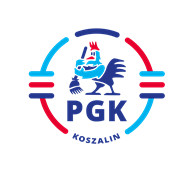 Nr postępowania: 2021/BZP 00118438/01Nr referencyjny 27Identyfikator postępowania ocds-148610-38d4720b-e7ac-11eb-b885-f28f91688073PRZEDSIĘBIORSTWO GOSPODARKI KOMUNALNEJ SPÓŁKA Z O.O. W KOSZALINIE   75 -724 KOSZALIN    UL. KOMUNALNA 5SPECYFIKACJA  WARUNKÓW ZAMÓWIENIA Postępowanie o udzielenie zamówienia publicznego prowadzone w trybie podstawowym bez przeprowadzenia negocjacji,  na podstawie wymagań zawartych  w art. 275 pkt 1 ustawy z dnia 11 września 2019 r. Prawo zamówień publicznych (Dz.U. z 2021 r. poz. 1129 z późn. zm.) zwanej dalej Ustawą PZP,pn.:„Całodobowe odławianie i transport bezdomnych psów i  wolnożyjących kotów z terenu miasta Koszalina”CPV: 98.38.00.00.0                                                                                            Zatwierdził:	                                    Tomasz  Uciński            	Koszalin, dnia 16 lipca 2021 r.  SPECYFIKACJI  WARUNKÓW ZÓWIENIAZAWARTOŚĆ :Rozdział I  Instrukcja dla Wykonawców Rozdział II Szczegółowy Opis Przedmiotu ZamówieniaRozdział III Wzór umowy z załącznikami:Załącznik nr A do Umowy  „Rejestr zgłoszeń – odławianie bezdomnych zwierząt”.Załącznik nr B do Umowy  „Rejestr – transportu bezdomnych zwierząt                                                        ze Schroniska   do i z Lecznicy”.Załącznik nr C do Umowy „Protokół odbioru usługi”.Załącznik nr D do Umowy „Zestawienie miesięcznie wykonanych zgłoszeń – interwencji”.Rozdział IV Formularz ofertowy Załączniki do SWZ:Załącznik nr 1 - Oświadczenie składane przez Wykonawcę na podstawie art. 125 ust. 1 Ustawy PZP o niepodleganiu wykluczeniu oraz spełnianiu warunków udziału w postępowaniu. Załącznik nr 2  - Oświadczenie dotyczące podwykonawcy niebędącego podmiotem, na którego zasoby powołuje się Wykonawca.Załącznik nr 3 - Oświadczenie składane na podstawie art. 108 ust. 1 pkt. 5 
Ustawy PZP. Załącznik  nr   4  -   Wykaz osób Załącznik  nr 5 – Wykaz narzędzi  Rozdział IInstrukcja dla WykonawcówZamawiający 1.1.	Przedsiębiorstwo Gospodarki Komunalnej Spółka z o.o. w Koszalinie, 
75 -724 Koszalin ul. Komunalna 5, tel. 94/348-44-44 fax. 94/348-44-34 e-mail pgk@pgkkoszalin.pl lub anna.pienkowska@pgkkoszalin.pl NIP: 669-05-05-783,  
REGON: 330253984, Adres strony internetowej: http://www.pgkkoszalin.pl/ Adres profilu nabywcy: https://platformazakupowa.pl/pn/pgk_koszalin/proceedings   (dedykowana platforma zakupowa do obsługi komunikacji w formie elektronicznej pomiędzy Zamawiającym a Wykonawcami oraz składania ofert)Tryb udzielenia zamówienia
2.1. Postępowanie o udzielenie zamówienia publicznego prowadzone jest w trybie podstawowym bez przeprowadzenia negocjacji na mocy 
art. 275 pkt 1 Ustawy z dnia 11 września 2019 roku Prawo Zamówień Publicznych  ( Dz. U. z 2021 r. poz. 1129)  zwanej dalej ustawą Pzp oraz  Specyfikacji Warunków Zamówienia, zwanej  dalej SWZ. 2.2. Zamawiający  nie  przewiduje  wyboru  najkorzystniejszej  oferty  
z  możliwością prowadzenia negocjacji.2.3. Zamawiający nie przewiduje aukcji elektronicznej. 2.4. Zamawiający nie przewiduje złożenia oferty w postaci katalogów elektronicznych.2.5. Zamawiający nie prowadzi postępowania w celu zawarcia umowy ramowej.2.6. Zamawiający nie zastrzega możliwości ubiegania się o udzielenie zamówienia wyłącznie przez Wykonawców, o których mowa w art. 94 ustawy Pzp. 2.7. Zamawiający nie przewiduje podziału zamówienia na części .               2.8. Podstawa prawna opracowania specyfikacji warunków zamówienia:Prawo zamówień publicznych (Dz.U. z 2021 r. poz. 1129 ) Ustawa z dnia 
23 kwietnia 1964 r. Kodeks Cywilny (t.j. Dz. U. z 2020 r. poz. 1740  ze zm.) - jeżeli przepisy ustawy Pzp nie stanowią inaczej.Rozporządzenie Ministra Rozwoju Pracy i Technologii z dnia 23 grudnia 2020 roku 
w sprawie podmiotowych środków dowodowych oraz innych dokumentów 
lub oświadczeń, jakich może żądać Zamawiający od Wykonawcy (Dz.U.2020 r. 
poz. 2415).Rozporządzenie Prezesa Rady Ministrów z dnia 30 grudnia 2020 roku w sprawie sposobu sporządzania i przekazywania informacji oraz wymagań technicznych dla dokumentów elektronicznych oraz środków komunikacji elektronicznej w postępowaniu o udzielenie zamówienia publicznego lub konkursie (Dz.U.2020 r. 
poz. 2452).Przedmiot zamówienia 3.1 Całodobowe odławianie i transport bezdomnych psów i  wolnożyjących kotów z terenu miasta Koszalina3.2.	Oznaczenie wg Wspólnego Słownika Zamówień CPV:CPV: 98.38.00.00.03.3.	Miejsce realizacji zamówienia: Koszalin  3.4.	Rodzaj zamówienia: Usługi 3.5.	Przedmiot zamówienia obejmuje: Całodobowe odławianie i transport bezdomnych psów i  wolnożyjących kotów       z terenu miasta Koszalin     Szczegółowy opis  i zakres przedmiotu zamówienia zawarty został w   Rozdziale II  SWZ. 4.	Zamówienia o których mowa w art.  214 ust.  1 pkt 7) Ustawy PZP:             Nie przewiduje sięTermin wykonania zamówienia:Zamówienie należy wykonać w terminie 12 miesięcy od dnia podpisania umowy5.1.Termin rozpoczęcia przedmiotu umowy:  – od dnia podpisania umowy.5.2.Termin zakończenia przedmiotu umowy ustala się na 12 miesięcy od dnia podpisania umowy lub do dnia wyczerpania  środków finansowych przeznaczonych na wykonanie przedmiotu umowy.Informacja dla Wykonawcy.Zamawiający zastrzega sobie możliwość skrócenia terminu umowy w przypadku powstania okoliczności wynikających z potrzeb Zamawiającego, na co Wykonawca wyraża zgodę.Na podstawie art. 310 ustawy Prawo zamówień publicznych Zamawiający może unieważnić postępowanie o udzielenie  zamówienia, jeśli środki, które Zamawiający zamierzał przeznaczyć na  sfinansowania całości lub części zamówienia, nie zostały mu przyznane. 6.	Warunki udziału w postępowaniu :6.1. O udzielenie zamówienia mogą ubiegać się Wykonawcy, którzy:1) nie podlegają wykluczeniu;2) spełniają warunki udziału w postępowaniu określone przez Zamawiającego w ogłoszeniu o zamówieniu i niniejszej SWZ, tj. art. 112 ust. 2 pkt 2,3 i 4  :Zamawiający wymaga wykazania przez Wykonawcę spełnienia warunku określonego w art. 112 ust. 2 pkt 2 ustawy Pzp dotyczącego uprawnień do prowadzenia określonej działalności gospodarczej lub zawodowej,  tj.:Posiadania Decyzji Powiatowego Lekarza Weterynarii w Koszalinie: w zakresie transportu, wyłapanych z terenu miasta Koszalina  bezdomnych zwierząt (psy, koty), na odległość do 65 km, na potrzeby schroniska   dla zwierząt w Koszalinie, zlokalizowanego  przy ul. Mieszka I 55.Posiadania Decyzji Prezydenta Miasta Koszalina: na prowadzenie działalności w zakresie ochrony przed bezdomnymi zwierzętami na terenie Gminy Miasta Koszalin.Zamawiający wymaga wykazania przez Wykonawcę spełnienia warunku określonego w art. 112 ust. 2 pkt 3 ustawy Pzp dotyczącego sytuacji ekonomicznej lub finansowej,  tj.:posiadania ubezpieczenia od odpowiedzialności cywilnej z tytułu prowadzonej działalności gospodarczej na sumę ubezpieczenia nie mniejszą niż 30 tysięcy złotych przez cały okres trwania umowy.Zamawiający wymaga wykazania przez Wykonawcę spełnienia warunku określonego w art. 112 ust. 2 pkt 4 ustawy Pzp dotyczącego zdolności technicznej i zawodowej, tj.: c.1) w zakresie potencjału kadrowego -Dysponowania Minimum jedną osobą, która będzie odpowiedzialna za prowadzenie dokumentacji oraz bezpośredni kontakt z Zamawiającym (w tym do podpisywania zleceń, protokołów odbioru i składania oświadczeń woli).Dysponowania Minimum 2 osobami do prowadzenia pojazdu i wyłapywania bezdomnych zwierząt. c.2) w zakresie potencjału technicznego -Dysponowania Środkiem transportu do wykonania usługi, przeznaczonym do transportu wyłapywanych zwierząt zgodnie z wymogami określonymi                                  w art. 24 ustawy z dnia 21 sierpnia 1997 r. o ochronie zwierząt (t.j. Dz. U. z 2020 r., poz. 638), dopuszczonym przez Powiatowego Lekarza Weterynarii, Dysponowania specjalistycznym sprzętem do chwytania i transportowania bezdomnych zwierząt niestwarzającym zagrożenia dla ich życia i zdrowia i niezadającym im cierpienia, zgodnie z Rozporządzeniem Ministra Spraw Wewnętrznych i Administracji z dnia 26 sierpnia 1998 r. (Dz. U. z 1998 r., Nr 116, poz. 753) w sprawie zasad i warunków wyłapywania bezdomnych zwierząt, tj.: Specjalistyczne rękawice ochronne z atestem chroniące przed pogryzieniem, zadrapaniem minimum 2 pary.Siatka z atestem do odławiania zwierząt minimum 2 sztuki.Chwytak automatycznym na psy z atestem minimum 2 sztuki.Klatki z atestem do transportu zwierząt  minimum 2 sztuki.Pętlą do łapania i prowadzenia małych psów minimum 2 sztuki. Klatka do transportu małych psów i kotów  minimum 2 sztuki.Żywołapka z atestem na  koty minimum 1 sztuka.Uwagi dla Wykonawcy:1.Wykonawca zobowiązany jest do zatrudniania przez czas trwania umowy na podstawie umowy o pracę wszystkich osób, wykonujących czynności objęte zakresem niniejszego przedmiotu umowy.  2.Wykonawca zobowiązany jest do wyposażenia pracowników wykonujących   Przedmiot Umowy w jednolite ubranie lub kamizelkę, oznakowane emblematem (nadrukiem) zawierającym logo lub nazwę firmy oraz we wszelkie wymagane przepisami środki ochrony osobistej, niezbędnych do jego realizacji. Odzież musi posiadać elementy odblaskowe.3. Zamawiający informuje, że w pojeździe oddanym do dyspozycji przez Wykonawcę  zostaną zamontowane urządzenia monitorujące pracę pojazdu.Koszt montażu i serwis urządzeń  jest po stronie Zamawiającego.Wykonawca zobowiązany jest do bezpłatnego udostępniania nośnika celem wykonania montażu i demontażu urządzeń monitorujących.4. Wykonawca zobowiązany jest do zabezpieczenia i utrzymywania w stałej gotowości technicznej środków i sprzętu specjalistycznego oraz środków transportu używanych do wykonywania Przedmiotu Umowy.6.2. Zamawiający uzna w/w  warunki za spełnione, jeżeli Wykonawca wykaże się a. posiadaniem Decyzji Powiatowego Lekarza Weterynarii w Koszalinie: w zakresie transportu, wyłapanych z terenu miasta Koszalina  bezdomnych zwierząt (psy, koty), na odległość do 65 km, na potrzeby schroniska   dla zwierząt w Koszalinie, zlokalizowanego  przy ul. Mieszka I 55 b. posiadaniem Decyzji Prezydenta Miasta Koszalina: na prowadzenie działalności w zakresie ochrony   przed bezdomnymi zwierzętami na terenie Gminy Miasta Koszalin.c. posiadaniem ubezpieczenia od odpowiedzialności cywilnej z tytułu prowadzonej działalności gospodarczej na sumę ubezpieczenia nie mniejszą niż 30 tysięcy złotych przez cały okres trwania umowy.d. dysponowaniem osobami do realizacji zamówienia określonymi w punkcie 6 ppkt c1)  e. dysponowaniem sprzętem  określonym w punkcie 6 ppkt c2) 7.	Podstawy wykluczenia z postępowania  Z postępowania o udzielenie zamówienia wyklucza się Wykonawców, w stosunku 
do których zachodzi którakolwiek :A.  z okoliczności wskazanych w art.108 ust.1 ustawy Pzp tj.:7.1. Z postępowania o udzielenie zamówienia wyklucza się wykonawcę:1) będącego osobą fizyczną, którego prawomocnie skazano za przestępstwo:a) udziału w zorganizowanej grupie przestępczej albo związku mającym na celu popełnienie przestępstwa lub przestępstwa skarbowego, o którym mowa w art. 258 Kodeksu karnego,b) handlu ludźmi, o którym mowa w art. 189a Kodeksu karnego,c) o którym mowa w art. 228–230a, art. 250a Kodeksu karnego lub w art. 46 
lub art. 48 ustawy z dnia 25 czerwca 2010 r. o sporcied) finansowania przestępstwa o charakterze terrorystycznym, o którym mowa 
w art. 165a Kodeksu karnego, lub przestępstwo udaremniania lub utrudniania stwierdzenia przestępnego pochodzenia pieniędzy lub ukrywania ich pochodzenia, 
o którym mowa w art. 299 Kodeksu karnego,e) o charakterze terrorystycznym, o którym mowa w art. 115 § 20 Kodeksu karnego, lub mające na celu popełnienie tego przestępstwa,f) pracy małoletnich cudzoziemców, o którym mowa w art. 9 ust. 2 ustawy 
z dnia 15 czerwca 2012 r. o skutkach powierzania wykonywania pracy cudzoziemcom przebywającym wbrew przepisom na terytorium Rzeczypospolitej Polskiej (Dz. U. poz. 769), g) przeciwko obrotowi gospodarczemu, o których mowa w art. 296–307 Kodeksu karnego, przestępstwo oszustwa, o którym mowa w art. 286 Kodeksu karnego, przestępstwo przeciwko wiarygodności dokumentów, o których mowa 
w art. 270–277d Kodeksu karnego, lub przestępstwo skarbowe,h) o którym mowa w art. 9 ust. 1 i 3 lub art. 10 ustawy z dnia 15 czerwca 2012 r. 
o skutkach powierzania wykonywania pracy cudzoziemcom przebywającym wbrew przepisom na terytorium Rzeczypospolitej Polskiej – lub za odpowiedni czyn zabroniony określony w przepisach prawa obcego;2) jeżeli urzędującego członka jego organu zarządzającego lub nadzorczego, wspólnika spółki w spółce jawnej lub partnerskiej albo komplementariusza w spółce komandytowej lub komandytowo-akcyjnej lub prokurenta prawomocnie skazano 
za przestępstwo, o którym mowa w pkt 1;3) wobec którego wydano prawomocny wyrok sądu lub ostateczną decyzję administracyjną o zaleganiu z uiszczeniem podatków, opłat lub składek 
na ubezpieczenie społeczne lub zdrowotne, chyba że wykonawca odpowiednio przed upływem terminu do składania wniosków o dopuszczenie do udziału 
w postępowaniu albo przed upływem terminu składania ofert dokonał płatności należnych podatków, opłat lub składek na ubezpieczenie społeczne lub zdrowotnewraz z odsetkami lub grzywnami lub zawarł wiążące porozumienie w sprawie spłaty tych należności;4) wobec którego orzeczono zakaz ubiegania się o zamówienia publiczne;5) jeżeli zamawiający może stwierdzić, na podstawie wiarygodnych przesłanek, 
że wykonawca zawarł z innymi wykonawcami porozumienie mające na celu zakłócenie konkurencji, w szczególności jeżeli należąc do tej samej grupy kapitałowej w rozumieniu ustawy z dnia 16 lutego 2007 r. o ochronie konkurencji 
i konsumentów, złożyli odrębne oferty, oferty częściowe lub wnioski o dopuszczenie do udziału w postępowaniu, chyba że wykażą, że przygotowali te oferty lub wnioski niezależnie od siebie;6) jeżeli, w przypadkach, o których mowa w art. 85 ust. 1, doszło do zakłócenia konkurencji wynikającego z wcześniejszego zaangażowania tego wykonawcy 
lub podmiotu, który należy z wykonawcą do tej samej grupy kapitałowej 
w rozumieniu ustawy z dnia 16 lutego 2007 r. o ochronie konkurencji i konsumentów, chyba że spowodowane tym zakłócenie konkurencji może być wyeliminowane w inny sposób niż przez wykluczenie wykonawcy z udziału 
w postępowaniu o udzielenie zamówienia.B.  z okoliczności wskazanych w art. 109 ust. 1 pkt. 4 Pzp, tj.: w stosunku do którego otwarto likwidację, ogłoszono upadłość, którego aktywami zarządza likwidator lub sąd, zawarł układ z wierzycielami, którego działalność gospodarcza jest zawieszona albo znajduje się on w innej tego rodzaju sytuacji wynikającej z podobnej procedury przewidzianej w przepisach miejsca wszczęcia tej procedury;7.2. Wykonawca może zostać wykluczony przez zamawiającego na każdym etapie postępowania o udzielenie zamówienia. 8.	Oświadczenia i dokumenty, jakie Wykonawcy są zobowiązani dostarczyć zamawiającemu w celu potwierdzenia spełniania warunków udziału w postępowaniu oraz wykazania braku podstaw wykluczenia .8.1.Do oferty Wykonawca zobowiązany jest dołączyć aktualne na dzień składania ofert oświadczenie o spełnianiu warunków udziału w postępowaniu oraz o braku podstaw  wykluczenia z postępowania -załącznik nr 1  do  SWZ;8.2.Informacje zawarte w oświadczeniu, o którym mowa w pkt 8.1 powyżej stanowią wstępne potwierdzenie, że Wykonawca nie podlega wykluczeniu oraz spełnia warunki udziału w postępowaniu.8.3. W zakresie nieuregulowanym ustawą Pzp lub niniejszą SWZ do oświadczeń 
i dokumentów składanych przez Wykonawcę w postępowaniu zastosowanie mają 
w szczególności przepisy rozporządzenia Ministra Rozwoju Pracy i Technologii 
z dnia 23 grudnia 2020 roku w sprawie podmiotowych środków dowodowych oraz innych dokumentów lub oświadczeń, jakich może żądać Zamawiający od Wykonawcy.8.4. Zamawiający wezwie Wykonawcę, którego oferta zostanie oceniona najwyżej, do złożenia w wyznaczonym terminie, nie krótszym niż 5 dni od dnia wezwania, podmiotowych środków dowodowych, aktualnych na dzień ich złożenia.Podmiotowe środki dowodowe wymagane od wykonawcy, o których mowa 
powyżej obejmują:8.4.1.Oświadczenie Wykonawcy w zakresie art. 108 ust. 1 pkt 5)  ustawy Pzp, o braku przynależności do tej samej grupy kapitałowej, w rozumieniu ustawy z dnia 16 lutego 2007 roku o ochronie konkurencji i konsumentów, z innym Wykonawcą, który złożył odrębną ofertę, ofertę częściową lub wniosek o dopuszczenie do udziału w postępowaniu, albo oświadczenia o przynależności do tej samej grupy kapitałowej wraz z dokumentami lub informacjami potwierdzającymi przygotowanie oferty, oferty częściowej lub wniosku o dopuszczenie do udziału w postępowaniu niezależnie od innego wykonawcy należącego do tej samej grupy kapitałowej - załącznik nr 3 do  SWZ;8.4.2. Odpis lub informacja z Krajowego Rejestru Sądowego lub z Centralnej Ewidencji i Informacji o Działalności Gospodarczej, w zakresie art. 109 ust. 1 pkt 4 ustawy, sporządzonych nie wcześniej niż 3 miesiące przed jej złożeniem, jeżeli odrębne przepisy wymagają wpisu do rejestru lub ewidencji;     8.4.3 Decyzja Powiatowego Lekarza Weterynarii w Koszalinie: w zakresie transportu, wyłapanych    z terenu miasta Koszalina  bezdomnych zwierząt (psy, koty), na odległość do 65 km, na potrzeby schroniska   dla zwierząt w Koszalinie, zlokalizowanego  przy ul. Mieszka I 55.    8.4.4. Decyzja Prezydenta Miasta Koszalina: na prowadzenie działalności w     zakresie ochrony   przed bezdomnymi zwierzętami na terenie Gminy Miasta Koszalin.8.4.5. Polisa ubezpieczeniowa od odpowiedzialności cywilnej z tytułu prowadzonej działalności8.4.6. Wykaz  osób  do realizacji zamówienia   - Załącznik nr 4 do SWZ8.4.7. Wykaz  sprzętu do realizacji zamówienia -  Załącznik nr 5 do SWZ UWAGA ! Jeżeli Wykonawca ma siedzibę lub miejsce zamieszkania poza terytorium Rzeczypospolitej Polskiej, zamiast dokumentu, o którym mowa w pkt. 8.5.2., składadokument lub dokumenty wystawione w kraju, w którym wykonawca ma siedzibę 
lub miejsce zamieszkania, potwierdzające odpowiednio, że nie otwarto jego likwidacji, nie ogłoszono upadłości, jego aktywami nie zarządza likwidator lub sąd, nie zawarł układu z wierzycielami, jego działalność gospodarcza nie jest zawieszona ani nie znajduje się on w innej tego rodzaju sytuacji wynikającej z podobnej procedury przewidzianej w przepisach miejsca wszczęcia tej procedury. Dokument, o którym mowa powyżej, powinien być wystawiony nie wcześniej niż 3 miesiące przed jego złożeniem.Jeżeli w kraju, w którym Wykonawca ma siedzibę lub miejsce zamieszkania, 
nie wydaje się dokumentów, o których mowa w pkt. 8.5.2., zastępuje się je w całości lub części dokumentem zawierającym odpowiednio oświadczenie Wykonawcy, 
ze wskazaniem osoby albo osób uprawnionych do jego reprezentacji, 
lub oświadczenie osoby, której dokument miał dotyczyć złożone pod przysięgą,
lub jeżeli w kraju, w którym Wykonawca ma siedzibę lub miejsce zamieszkania 
nie ma przepisów o oświadczeniu pod przysięgą, złożone przed organem sądowym lub administracyjnym, notariuszem, organem samorządu zawodowego 
lub gospodarczego właściwym ze względu na siedzibę lub miejsce zamieszkania Wykonawcy9.	Poleganie na zasobach innych podmiotów w celu potwierdzenia spełniania warunków udziału w postępowaniu. Wykonawca w celu potwierdzenia spełniania warunków udziału w postępowaniu, o których mowa w Rozdziale I pkt 6 SWZ, w stosownych sytuacjach, może polegać na zdolnościach technicznych lub zawodowych lub sytuacji finansowej lub ekonomicznej podmiotów udostępniających zasoby, niezależnie od charakteru prawnego łączących go z nim stosunków prawnych.Wykonawca, który polega na zdolnościach lub sytuacji podmiotów udostępniających zasoby,  składa, wraz z ofertą, ZOBOWIĄZANIE podmiotu udostępniającego zasoby do oddania Wykonawcy do dyspozycji niezbędnych zasobów na potrzeby realizacji zamówienia* lub inny podmiotowy środek dowodowy potwierdzający, że Wykonawca realizując zamówienie, będzie dysponował niezbędnymi zasobami tych podmiotów.Wykonawca, w przypadku polegania na zdolnościach lub sytuacji podmiotów udostępniających zasoby, składa wraz z Oświadczeniem, o którym mowa w Rozdziale I pkt 8.1 SWZ, także OŚWIADCZENIE podmiotu udostępniającego zasoby, o którym mowa w art. 125 ust. 5 ustawy PZP , według wzoru określonego  w załączniku nr 1 do SWZ , potwierdzające brak podstaw wykluczenia tego podmiotu oraz odpowiednio spełnianie warunków udziału w postępowaniu, w zakresie, w jakim Wykonawca powołuje się na jego zasoby. Zamawiający żąda od Wykonawcy, który polega na zdolnościach technicznych lub zawodowych lub sytuacji finansowej lub ekonomicznej podmiotów udostępniających zasoby na zasadach określonych w art. 118 ustawy PZP, przedstawienia podmiotowych środków dowodowych, o których mowa w Rozdziale I pkt 8.4 SWZ, dotyczących tych podmiotów potwierdzających, że nie zachodzą wobec tych podmiotów podstawy wykluczenia z postępowania.Do podmiotów udostępniających zasoby na zasadach określonych w art. 118 ustawy PZP, mających siedzibę lub miejsce zamieszkania poza terytorium Rzeczypospolitej Polskiej zapisy w Rozdziale I pkt 7 SWZ stosuje się odpowiednio.Jeżeli zdolności techniczne lub zawodowe, sytuacja ekonomiczna lub finansowa podmiotu udostępniającego zasoby nie potwierdzają spełniania przez Wykonawcę warunków udziału w postępowaniu lub zachodzą wobec tego podmiotu podstawy wykluczenia, Zamawiający zażąda, aby Wykonawca w terminie określonym przez Zamawiającego:6.1) zastąpił ten podmiot innym podmiotem lub podmiotami albo6.2) wykazał, że samodzielnie spełnia warunki udziału w postępowaniu.W odniesieniu do warunków dotyczących wykształcenia, kwalifikacji zawodowych 
lub doświadczenia Wykonawcy mogą polegać na zdolnościach podmiotów udostępniających zasoby, jeśli podmioty te wykonają roboty budowlane lub usługi, do realizacji których te zdolności są wymagane.Podmiot, który zobowiązał się do udostępnienia zasobów, odpowiada solidarnie z Wykonawcą, który polega na jego sytuacji finansowej lub ekonomicznej, za szkodę poniesioną przez Zamawiającego powstałą wskutek nieudostępnienia tych zasobów, chyba że za nieudostępnienie zasobów podmiot ten nie ponosi winy.Wykonawca nie może, po upływie terminu składania ofert, powoływać się na zdolności lub sytuację podmiotów udostępniających zasoby, jeżeli na etapie składania ofert nie polegał on w danym zakresie na zdolnościach lub sytuacji podmiotów udostępniających zasoby.* ZOBOWIĄZANIE PODMIOTU UDOSTĘPNIAJĄCEGO ZASOBY musi potwierdzać, że stosunek łączący Wykonawcę z podmiotem udostępniającym zasoby gwarantuje rzeczywisty dostęp do tych zasobów oraz musi określać w szczególności:- zakres dostępnych Wykonawcy zasobów podmiotu udostępniającego zasoby;- sposób i okres udostępnienia Wykonawcy i wykorzystania przez niego zasobów podmiotu udostępniającego te zasoby przy wykonywaniu zamówienia;- czy i w jakim zakresie podmiot udostępniający zasoby, na zdolnościach którego Wykonawca polega w odniesieniu do warunków udziału w postępowaniu dotyczących wykształcenia, kwalifikacji zawodowych lub doświadczenia, zrealizuje roboty budowlane lub usługi, których wskazane zdolności dotyczą10.	Informacja dla Wykonawców wspólnie ubiegających się o udzielenie zamówienia.  10.1. Wykonawcy wspólnie ubiegający się o udzielenie zamówienia ustanawiają pełnomocnika do reprezentowania ich w postępowaniu albo do reprezentowania ich w postępowaniu i zawarcia umowy.10.2. Pełnomocnictwo, o którym mowa w pkt. 1 należy dołączyć do oferty.10.3. Wszelką korespondencję w postępowaniu zamawiający kieruje 
do pełnomocnika. 10.4. Sposób składania dokumentów przez wykonawców wspólnie ubiegających się
o udzielenie zamówienia został określony w punkcie 8. Rozdział I  SWZ.10.5. Wspólnicy spółki cywilnej są wykonawcami wspólnie ubiegającymi się 
o udzielenie zamówienia i mają do nich zastosowanie zasady określone w pkt 1 – 4.10.6. Przed zawarciem umowy wykonawcy wspólnie ubiegający się o udzielenie zamówienia będą mieli obowiązek przedstawić zamawiającemu kopię umowy regulującej współpracę tych wykonawców, zawierającą, co najmniej:1)	zobowiązanie do realizacji wspólnego przedsięwzięcia gospodarczego obejmującego swoim zakresem realizację przedmiotu zamówienia,2)	określenie zakresu działania poszczególnych stron umowy,3)	czas obowiązywania umowy, który nie może być krótszy, niż okres obejmujący realizację zamówienia.10.7. W przypadku, o którym mowa w art. 117 ust. 4 ustawy wykonawcy wspólnie ubiegający się o udzielenie zamówienia składają wraz z oferta oświadczenie, z którego wynika, które roboty budowlane, dostawy lub usługi wykonają poszczególni wykonawcy.11.	Informacje o środkach komunikacji elektronicznej, przy użyciu których Zamawiający będzie komunikował się z Wykonawcami oraz informacje 
o wymaganiach technicznych i organizacyjnych sporządzania, wysyłania i odbierania korespondencji elektronicznej. 11.1.	Informacje ogólne11.1.1.	Komunikacja w postępowaniu o udzielenie zamówienia, w tym składanie ofert, wymiana informacji oraz przekazywanie dokumentów lub oświadczeń między Zamawiającym, a Wykonawcą, z uwzględnieniem wyjątków określonych w ustawie Pzp, odbywa się przy użyciu środków komunikacji elektronicznej. Przez środki komunikacji elektronicznej rozumie się środki komunikacji elektronicznej zdefiniowane w ustawie z dnia 18 lipca 2002 roku o świadczeniu usług drogą elektroniczną.11.1.2.	Ofertę, oświadczenia, o których mowa w art. 125 ust. 1 ustawy Pzp, podmiotowe środki dowodowe, pełnomocnictwa, zobowiązanie podmiotu udostępniającego zasoby sporządza się w postaci elektronicznej, w ogólnie dostępnych formatach danych, w szczególności w formatach .txt, .rtf, .pdf, .doc, .docx, .odt. Ofertę, a także oświadczenie o jakim mowa w pkt 8.1 składa się, pod rygorem nieważności, w formie elektronicznej opatrzonej kwalifikowanym podpisem elektronicznym, podpisem zaufanym lub podpisem osobistym.11.1.3.	W przedmiotowym postępowaniu komunikacja pomiędzy Zamawiającym a Wykonawcami, w szczególności składanie oświadczeń, wniosków, zawiadomień oraz przekazywanie informacji odbywa się przy użyciu środków komunikacji elektronicznej za pośrednictwem strony : https://platformazakupowa.pl/pn/pgk_koszalin/proceedings   zwanej dalej Platformą. Wykonawcy winni zapoznać się z regulaminem Platformy, znajdującym się na stronie https://platformazakupowa.pl/strona/1-regulamin, oraz Instrukcjami dla Wykonawców: link: https://platformazakupowa.pl/strona/45-instrukcje  ,  w którym zawarto wymagania techniczne i organizacyjne wysyłania i odbierania dokumentów elektronicznych, elektronicznych kopii dokumentów i oświadczeń 
oraz informacji przekazywanych przy ich użyciu.11.1.4.	Wykonawca zamierzający wziąć udział w postępowaniu o udzielenie zamówienia publicznego,  powinien posiadać konto na Platformie. Rejestracja i konto na Platformie jest darmowe. Sposób założenia konta opisany został w instrukcji znajdującej się pod linkiem: https://docs.google.com/document/d/1CETIe4hPE_fnKCUjWGpnw9yWhdbtc0YTlqtgUxMAwRo/edit Wykonawca posiadający konto na Platformie ma dostęp do formularzy: złożenia, zmiany, wycofania oferty oraz do formularza do komunikacji.11.1.5.	Za datę przekazania oferty, wniosków, zawiadomień, dokumentów elektronicznych, oświadczeń lub elektronicznych kopii dokumentów lub oświadczeń oraz innych informacji przyjmuje się datę ich przekazania na strony https://platformazakupowa.pl/pn/pgk_koszalin/proceedings     11.1.6.	Osobą uprawnioną do porozumiewania się z Wykonawcami 
jest Pani Anna Pieńkowska.  11.1.7.	W korespondencji kierowanej do Zamawiającego Wykonawcy powinni posługiwać się numerem przedmiotowego postępowania.11.1.8.	Zamawiający może również komunikować się z Wykonawcami za pomocą poczty elektronicznej, email: anna.pienkowska@pgkkoszalin.pl 11.1.9.	Dokumenty elektroniczne, składane są przez Wykonawcę 
za pośrednictwem „platformy zakupowej” jako załączniki. 11.2.	Przycisk na platformie zakupowej   “Wyślij wiadomość do zamawiającego” służy do: •	Zadawania pytań Zamawiającemu,•	Odpowiedzi na wezwanie do uzupełnienia oferty lub złożenia wyjaśnień,•	Przesłania odwołania/inne.11.2.1. Zamawiający preferuje komunikację elektroniczną.11.2.2. Komunikacja ustna dopuszczalna jest tylko w odniesieniu do informacji, które nie są istotne, w szczególności nie dotyczą ogłoszenia o zamówieniu lub dokumentów zamówienia oraz ofert, o ile jej treść jest udokumentowana. 11.2.3. Zamawiający będzie pisemnie dokumentował treść rozmów telefonicznych 
z wykonawcą.Właściwości techniczne urządzenia elektronicznego do składania ofert 
- administrator platformy zakupowej pod adresem: www.platformazakupowa.pl. 11.2.4.	Sposób sporządzenia dokumentów elektronicznych musi być zgody 
z wymaganiami określonymi w rozporządzeniu Prezesa Rady Ministrów z dnia 30 grudnia 2020 roku w sprawie sposobu sporządzania i przekazywania informacji oraz wymagań technicznych dla dokumentów elektronicznych oraz środków komunikacji elektronicznej w postępowaniu o udzielenie zamówienia publicznego lub konkursie oraz rozporządzeniu Ministra Rozwoju, Pracy i Technologii z dnia 23 grudnia 2020 roku w sprawie podmiotowych środków dowodowych oraz innych dokumentów lub oświadczeń, jakich może żądać zamawiający od wykonawcy.11.2.5.	Wykonawca może zwrócić się do Zamawiającego z wnioskiem 
o wyjaśnienie treści SWZ.12.	Opis sposobu przygotowania ofert oraz wymagania formalne dotyczące składanych oświadczeń i dokumentów. 12.1.	Wykonawca może złożyć tylko jedną ofertę.12.2.	Treść oferty musi odpowiadać treści SWZ.12.3.	Ofertę składa się na Formularzu Ofertowym -  Rozdział IV SWZ 
Wraz z ofertą Wykonawca jest zobowiązany złożyć:•	Załącznik nr 1do SWZ -  Oświadczenie składane przez Wykonawcę na podstawie 
art. 125 ust. 1 Ustawy Pzp o niepodleganiu wykluczeniu oraz spełnianiu warunków udziału w postępowaniu •	Dokumenty, z których wynika prawo do podpisania oferty; odpowiednie pełnomocnictwa (jeżeli dotyczy).Załącznik nr 2 do SWZ - Oświadczenie dotyczące podwykonawcy niebędącego podmiotem, na którego zasoby powołuje się Wykonawca.Dowód wniesienia wadium Zamawiający wezwie Wykonawcę, którego oferta zostanie oceniona najwyżej, do złożenia w wyznaczonym terminie, nie krótszym niż 5 dni od dnia wezwania,  niżej wymienionych podmiotowych środków dowodowych, aktualnych na dzień ich złożenia, tj. :    1.Oświadczenie Wykonawcy w zakresie art. 108 ust. 1 pkt 5)  ustawy Pzp, o braku przynależności do tej samej grupy kapitałowej, w rozumieniu ustawy z dnia 16 lutego 2007 roku o ochronie konkurencji i konsumentów, z innym Wykonawcą, który złożył odrębną ofertę, ofertę częściową lub wniosek o dopuszczenie do udziału w postępowaniu, albo oświadczenia o przynależności do tej samej grupy kapitałowej wraz z dokumentami lub informacjami potwierdzającymi przygotowanie oferty, oferty częściowej lub wniosku o dopuszczenie do udziału w postępowaniu niezależnie od innego wykonawcy należącego do tej samej grupy kapitałowej - załącznik nr 3 do  SWZ;2. Odpis lub informacja z Krajowego Rejestru Sądowego lub z Centralnej Ewidencji i Informacji o Działalności Gospodarczej, w zakresie art. 109 ust. 1 pkt 4 ustawy, sporządzonych nie wcześniej niż 3 miesiące przed jej złożeniem, jeżeli odrębne przepisy wymagają wpisu do rejestru lub ewidencji;    3. Decyzja Powiatowego Lekarza Weterynarii w Koszalinie: w zakresie transportu wyłapanych    z terenu miasta Koszalina  bezdomnych zwierząt (psy, koty), na odległość do 65 km, na potrzeby schroniska   dla zwierząt w Koszalinie, zlokalizowanego  przy ul. Mieszka I 55.   4. Decyzja Prezydenta Miasta Koszalina: na prowadzenie działalności w zakresie     ochrony   przed bezdomnymi zwierzętami na terenie Gminy Miasta Koszalin.    5. Polisa ubezpieczeniowa   6. Wykaz  osób  do realizacji zamówienia   - Załącznik nr 4 do SWZ   7. Wykaz  sprzętu do realizacji zamówienia -  Załącznik nr 5 do SWZ 12.4.	Oferta powinna być podpisana przez osobę upoważnioną do reprezentowania Wykonawcy, zgodnie z formą reprezentacji Wykonawcy określoną w rejestrze lub innym dokumencie, właściwym dla danej formy organizacyjnej Wykonawcy albo przez upełnomocnionego przedstawiciela Wykonawcy.12.5.	Oferta oraz pozostałe oświadczenia i dokumenty, dla których Zamawiający określił wzory w formie formularzy zamieszczonych w załącznikach do SWZ,  zaleca  się aby złożone zostały zgodnie z wzorami zamieszczonymi w SWZ.12.6.	Ofertę składa się pod rygorem nieważności w formie elektronicznej opatrzonej kwalifikowanym podpisem elektronicznym, podpisem zaufanym lub podpisem osobistym.12.7.	Oferta powinna być sporządzona w języku polskim. Każdy dokument składający się na ofertę powinien być czytelny.12.8.	Jeśli oferta zawiera informacje stanowiące tajemnicę przedsiębiorstwa w rozumieniu ustawy z dnia 16 kwietnia 1993 roku o zwalczaniu nieuczciwej konkurencji, Wykonawca wraz z przekazaniem takich informacji powinien  zastrzec, że nie mogą one być udostępnione oraz wykazać, iż zastrzeżone informacje stanowią tajemnicę przedsiębiorstwa.12.9.	Sposób złożenia oferty, opisany został pod linkiem https://drive.google.com/file/d/1Kd1DttbBeiNWt4q4slS4t76lZVKPbkyD/view 12.10.	Jeżeli  dokumenty  elektroniczne,  przekazywane  przy  użyciu  środków  komunikacji elektronicznej,	zawierają informacje stanowiące tajemnicę przedsiębiorstwa w rozumieniu przepisów ustawy z dnia 16 kwietnia 1993 roku 
o zwalczaniu nieuczciwej konkurencji, Wykonawca, w celu utrzymania w poufności tych informacji, przekazuje je w wydzielonym i odpowiednio oznaczonym pliku, a następnie umieszcza w odpowiednim polu formularza „Tajemnica przedsiębiorstwa”12.11.	Do oferty należy dołączyć oświadczenie o niepodleganiu wykluczeniu, spełnianiu warunków udziału w postępowaniu w formie elektronicznej opatrzonej kwalifikowanym podpisem elektronicznym, podpisem zaufanym lub podpisem osobistym, a następnie przesłać wraz z plikami stanowiącymi ofertę.12.12.	Oferta może być złożona tylko do upływu terminu składania ofert.12.13.	Wykonawca może przed upływem terminu do składania ofert wycofać ofertę  za pośrednictwem: https://platformazakupowa.pl/pn/pgk_koszalin/proceedings        12.14.	Wykonawca po upływie terminu do składania ofert nie może skutecznie dokonać zmiany ani wycofać złożonej oferty.12.15.	Podmiotowe środki dowodowe lub inne dokumenty, w tym dokumenty potwierdzające umocowanie do reprezentowania, sporządzone w języku obcym przekazuje się wraz z tłumaczeniem na język polski.12.16.	Wszystkie koszty związane z uczestnictwem w postępowaniu, w szczególności z przygotowaniem i złożeniem oferty ponosi Wykonawca składający ofertę. Zamawiający nie przewiduje zwrotu kosztów udziału w postępowaniu.12.17. W celu potwierdzenia, że osoba działająca w imieniu wykonawcy jest umocowana do jego reprezentowania, zamawiający żąda od wykonawcy odpisu 
lub informacji z Krajowego Rejestru Sądowego, Centralnej Ewidencji i Informacji 
o Działalności Gospodarczej lub innego właściwego rejestru.Wykonawca nie jest zobowiązany do złożenia w/w dokumentów, jeżeli zamawiający może je uzyskać za pomocą bezpłatnych i ogólnodostępnych baz danych, o ile wykonawca wskazał dane umożliwiające dostęp do tych dokumentów w określonym miejscu formularza cenowegoW przypadku wskazania przez wykonawcę dostępności powyższych dokumentów pod określonymi adresami internetowymi ogólnodostępnych i bezpłatnych baz danych, zamawiający będzie żądał od wykonawcy przedstawienia tłumaczenia na język polski pobranych samodzielnie przez zamawiającego podmiotowych środków dowodowych.12.18. PEŁNOMOCNICTWO do reprezentowania Wykonawcy lub Wykonawców w przypadku, gdy:12.18.1. ofertę podpisuje inna osoba niż Wykonawca,12.18.2. ofertę składają wykonawcy ubiegający się wspólnie o udzielenie zamówienia publicznego którego treść winna wskazywać pełnomocnika oraz w potwierdzać jego umocowanie do reprezentowania wykonawców w postępowaniu lub do reprezentowania wykonawców w postępowaniu i zawarcia w ich imieniu umowy - dla ważności pełnomocnictwa wymaga się podpisu prawnie upoważnionych przedstawicieli każdego z wykonawców. Wszelka korespondencja będzie prowadzona wyłącznie z pełnomocnikiem.12.18.3. Pełnomocnictwo winno być złożone w formie oryginału podpisane kwalifikowanym podpisem elektronicznym, podpisem zaufanym lub podpisem osobistym lub poświadczone notarialnie.13.	Sposób obliczenia ceny 13.1. Wykonawca podaje cenę za realizację przedmiotu zamówienia zgodnie 
ze wzorem Formularza Ofertowego, stanowiącego Rozdział IV  SWZ. W Formularzu należy określić ceny jednostkowe za każdą oferowaną usługę, których łączna cena będzie stanowiła oferowaną  cenę  za wykonanie całego zamówienia.13.2. Cena ofertowa brutto musi uwzględniać wszystkie koszty związane z realizacją przedmiotu zamówienia zgodnie z opisem przedmiotu zamówienia oraz istotnymi postanowieniami umowy określonymi w niniejszej SWZ.13.3. Cena podana na Formularzu Ofertowym jest ceną ostateczną, niepodlegającą negocjacji i wyczerpującą wszelkie należności Wykonawcy wobec Zamawiającego związane z realizacją przedmiotu zamówienia.13.4. Cena oferty powinna być wyrażona w złotych polskich (PLN) z dokładnością do dwóch miejsc po przecinku. 13.A. Wynagrodzenie. Warunki płatnościZamawiający zapłaci Wykonawcy wynagrodzenie obliczone na podstawie cen objętych złożoną Ofertą, tj. :1.Za utrzymanie całodobowej dyspozycyjności.2.Za skuteczne odłowienie bezdomnego psa.3.Za skuteczne odłowienie wolnożyjącego kota.4.Za interwencję nieskuteczną do odłowienia bezdomnego psa.5.Za interwencję nieskuteczną do odłowienia wolnożyjącego kota.6.Za transport bezdomnych zwierząt z i do Schroniska do i z Lecznicy.Ceny określone w formularzu ofertowym i będące podstawą wyliczenia wynagrodzenia  nie ulegną zmianie w trakcie trwania umowy i obejmują one należność za wykonanie wszystkich czynności niezbędnych do kompleksowej realizacji przedmiotu umowy, do których zobowiązany jest Wykonawca. Rozliczenie nastąpi w formie comiesięcznego wynagrodzenia na podstawie faktury VAT wystawionej przez Wykonawcę.Podstawą wystawienia faktury VAT lub rachunku za wykonane usługi w danym miesiącu, jest odbiór wykonania Przedmiotu Umowy przez Zamawiającego, na podstawie podpisanego obustronnie protokołu odbioru usługi dostarczonego przez Wykonawcę, zgodnie z załącznikiem  C do Umowy.Wykonawca wystawi Zamawiającemu fakturę VAT obejmującą wynagrodzenie za wykonanie usługi będące iloczynem ilości wykonanych usług wyszczególnionych w ustępie 2. i cen jednostkowych wymienionych w Formularzu Ofertowym.Wynagrodzenie, obejmuje wszelkie koszty związane z należytym wykonaniem Przedmiotu Umowy wynikające wprost z zamówienia, jak również w niej nie ujęte, a bez których nie można wykonać Przedmiotu Umowy, gdyż posiadający odpowiednią wiedzę i doświadczenie profesjonalny Wykonawca mógł i powinien był przewidzieć w świetle prawa, jak również w świetle posiadanej wiedzy i doświadczenia.Do wynagrodzenia doliczony zostanie podatek VAT wg aktualnie obowiązującej stawki.Wykonawca nie może żądać podwyższenia wynagrodzenia, chociażby w okresie trwania umowy   nie było możliwe przewidzenie zakresu wszystkich prac lub kosztów realizacji Przedmiotu zamówienia,  zastrzeżeniem art. 3571 k.c. W konsekwencji wynagrodzenie określone w ust. VIII pkt 1. obejmuje wszelkie czynności i składniki oraz zawiera wszelkie koszty niezbędne do realizacji Przedmiotu zamówienia. Jeżeli rozwiązanie Umowy nastąpi przed terminem jej zakończenia, należne Wykonawcy wynagrodzenie za niepełny miesiąc wykonywania Umowy zostanie policzone w następujący sposób: wynagrodzenie miesięczne określone w umowie jako zabezpieczenie do gotowości podzielone zostanie przez 30 i pomnożone przez ilość dni wykonywania Umowy w niepełnym miesiącu                     oraz rzeczywistą ilość odłowionych  bezdomnych psów i wolnożyjących kotów.  Zapłata wynagrodzenia nastąpi przelewem na rachunek bankowy wskazany Formularzu Ofertowym. Bank: ……………… Nr rachunku:…………………Wykonawca doręczy Zamawiającemu prawidłowo wystawioną fakturę VAT do 7-ego dnia każdego miesiąca, za miesiąc poprzedni.Zamawiający upoważnia Wykonawcę do wystawiania faktur VAT bez podpisu Zamawiającego.Zamawiający zapłaci Wykonawcy wynagrodzenie w terminie 21 lub 30 dni od dnia doręczenia należycie sporządzonych faktur VAT.Uwaga!  Oferowany termin zapłaty stanowi kryterium oceny oferty.Każda zmiana numeru rachunków bankowych stron wymaga dla swej ważności zawarcia aneksu do niniejszej umowy.Do faktury lub rachunku należy dołączyć wypełnione i potwierdzone przez uprawnionego przedstawiciela ZamawiającegoZałącznik nr A do Umowy. Rejestr zgłoszeń – odławianie zwierząt.Załącznik nr B do Umowy. Rejestr – transportu bezdomnych zwierząt ze Schroniska  do i z Lecznicy.Załącznik nr C do Umowy. Protokół odbioru usługi.Załącznik nr D do Umowy. Zestawienie miesięcznie wykonanych zgłoszeń – interwencji. Zamawiający nie przewiduje rozliczeń w walucie obcej. Wyliczona cena oferty brutto będzie służyć do porównania złożonych ofert i do rozliczenia w trakcie realizacji zamówienia. Jeżeli została złożona oferta, której wybór prowadziłby do powstania 
u zamawiającego obowiązku podatkowego zgodnie z ustawą z dnia 11 marca 2004 r. o podatku od towarów i usług, (Dz. U. z 2020 r.,  poz. 106, ze zm.) dla celów zastosowania kryterium ceny lub kosztu zamawiający dolicza do przedstawionej 
w tej ofercie ceny kwotę podatku od towarów i usług, którą miałby obowiązek rozliczyć.  W ofercie, o której mowa w pkt 13.7. powyżej, Wykonawca ma obowiązek:•	poinformowania Zamawiającego, że wybór jego oferty będzie prowadził do powstania u Zamawiającego obowiązku podatkowego;•	wskazania nazwy (rodzaju) towaru lub usługi, których dostawa lub świadczenie będą prowadziły do powstania obowiązku podatkowego;•	wskazania wartości towaru lub usługi objętego obowiązkiem podatkowym Zamawiającego, bez kwoty podatku;•	wskazania stawki podatku od towarów i usług, która zgodnie z wiedzą Wykonawcy, będzie miała zastosowanie.14.	Wymagania dotyczące wadium.14.1.Wykonawca przystępujący do postępowania jest obowiązany wnieść wadium w wysokości:   700,00 zł. 14.2.Wadium wniesione w pieniądzu winno być przekazane na rachunek: PKO BP S.A. nr 79 1020 2791 0000 7402 0289 7726 z dopiskiem: „Wadium – Odławianie bezdomnych psów i kotów „14.3.Potwierdzenie wpłaty wadium stanowi załącznik składany razem z ofertą. 14.4.Wadium wnosi się przed upływem terminu składania ofert i utrzymuje nieprzerwanie do dnia upływu terminu związania ofertą, z wyjątkiem przypadków, 
o których mowa w art. 98 ust. 1 pkt 2 i 3 oraz ust. 2 ustawy Pzp.       1) Zgodnie z art. 97 ust. 7 pkt 1-4 ustawy Pzp wadium może być wnoszone według
       wyboru  Wykonawcy w jednej lub kilku następujących formach: pieniądzu;gwarancjach bankowych;gwarancjach ubezpieczeniowych;poręczeniach udzielanych przez podmioty, o których mowa w art. 6b ust. 5 pkt 2 ustawy z dnia 9 listopada 2000 r. o utworzeniu Polskiej Agencji Rozwoju Przedsiębiorczości (Dz. U. z 2020r., poz. 299 z późn. zm.).2) Wniesienie wadium w pieniądzu przelewem na rachunek bankowy wskazany przez Zamawiającego będzie skuteczne z chwilą uznania tego rachunku bankowego kwotą wadium (tj. jeżeli wpływ środków pieniężnych na rachunek bankowy wskazany przez Zamawiającego nastąpi przed upływem terminu składania ofert).3) Wadium wnoszone w formie poręczeń lub gwarancji musi być złożone jako oryginał gwarancji lub poręczenia w formie elektronicznej i spełniać co najmniej poniższe wymagania:musi obejmować odpowiedzialność za wszystkie przypadki powodujące utratę wadium przez Wykonawcę określone w ustawie Pzp, bez potwierdzania tych okoliczności; z jej treści powinno jednoznacznej wynikać zobowiązanie gwaranta do zapłaty całej kwoty wadium;powinno być nieodwołalne i bezwarunkowe oraz płatne na pierwsze żądanie;termin obowiązywania poręczenia lub gwarancji nie może być krótszy niż termin związania ofertą (z zastrzeżeniem iż pierwszym dniem związania ofertą jest dzień składania ofert); w treści poręczenia lub gwarancji powinna znaleźć się nazwa oraz numer przedmiotowego postępowania oraz nr zadania, którego dotyczy;beneficjentem poręczenia lub gwarancji jest: Przedsiębiorstwo Gospodarki Komunalnej Sp. z o.o. w Koszalinie;w przypadku Wykonawców wspólnie ubiegających się o udzielenie zamówienia (art. 58 ustawy Pzp.), Zamawiający wymaga aby poręczenie lub gwarancja obejmowała swą treścią (tj. zobowiązanych z tytułu poręczenia lub gwarancji) wszystkich Wykonawców wspólnie ubiegających się o udzielenie zamówienia lub aby z jej treści wynikało, że zabezpiecza ofertę Wykonawców wspólnie ubiegających się o udzielenie zamówienia (konsorcjum).4) Gwarancje i poręczenia, o których mowa w art. 97 ust. 7 pkt 2-4 ustawy Pzp podlegać muszą prawu polskiemu. Wszystkie spory dotyczące gwarancji i poręczeń, o których mowa w art. 97 ust. 7 pkt 2-4 ustawy Pzp będą rozstrzygane zgodnie z prawem polskim przez sądy polskie. W przypadku, gdy Wykonawca wnosi wadium w formie gwarancji lub poręczeń, o których mowa w art. 97 ust. 7 pkt 2-4 ustawy Pzp w języku innym niż język polski, dokument gwarancji lub poręczenia należy złożyć wraz z tłumaczeniem na język polski. Gwarancje i poręczenia podlegać muszą prawu polskiemu, a wszystkie spory odnośnie gwarancji poręczeń będą rozstrzygane zgodnie z prawem polskim i poddane jurysdykcji sądu właściwego dla siedziby Zamawiającego. 5) Oferta wykonawcy, który nie wniesie wadium, wniesie wadium w sposób nieprawidłowy lub nie utrzyma wadium nieprzerwanie do upływu terminu związania ofertą lub złoży wniosek o zwrot wadium w przypadku, o którym mowa w art.98 ust. 2 pkt 3 ustawy Pzp. zostanie odrzucona.6) Zasady zwrotu oraz okoliczności zatrzymania wadium określa art. 98  ustawy Pzp.15.	Termin związania ofertą. 15.1. Wykonawca zgodnie z art. 307 ustawy Pzp będzie związany ofertą przez okres 
30 dni, tj. do dnia  26   sierpnia 2021 roku. Bieg terminu związania ofertą rozpoczyna się wraz z upływem terminu składania ofert.15.2. W przypadku gdy wybór najkorzystniejszej oferty nie nastąpi przed upływem terminu związania ofertą wskazanego w pkt 15.1 powyżej, Zamawiający przed upływem terminu związania ofertą zwróci się jednokrotnie do Wykonawców 
o wyrażenie zgody na przedłużenie tego terminu o wskazywany przez niego okres, nie dłuższy niż 30 dni. Przedłużenie terminu związania ofertą wymagać będzie złożenia przez Wykonawcę pisemnego oświadczenia o wyrażeniu zgody na przedłużenie terminu związania ofertą.16.	Sposób i termin składania i otwarcia ofert .16.1.	Ofertę należy złożyć poprzez platformę zakupową, o której mowa 
w pkt. 12 SWZ, do dnia    28  lipca 2021 roku, do godziny 08:00.16.2.	Otwarcie ofert nastąpi w dniu   28   lipca 2021 roku, o godzinie 08:30.16.3.	Otwarcie ofert nastąpi poprzez użycie mechanizmu do odszyfrowania dostępnego na platformie zakupowej.16.4.	Niezwłocznie po otwarciu ofert Zamawiający udostępni na stronie internetowej prowadzonego postępowania informacje wymagane zgodnie z art. 222 ust. 5 Ustawy PZP. 16.5.	Najpóźniej przed otwarciem ofert, Zamawiający w myśl art. 222 ust. 4 Ustawy PZP  udostępni na stronie internetowej prowadzonego postępowania informację o kwocie, jaką zamierza przeznaczyć na sfinansowanie zamówienia.17.	Opis kryteriów  oceny ofert.Kryterium cena całego zamówienia (C)– waga  80 punktów.Zamawiający przy wyborze kierować się będzie kryterium najniższej ceny.Kryterium cena całego zamówienia będzie rozpatrywane na podstawie ceny brutto za wykonanie przedmiotu zamówienia, podanej przez Wynajmującego w „Formularzu ofertowym”. Ocena kryterium cena całego zamówienia obliczona zostanie zgodnie ze wzorem:	Najniższa cena brutto z ocenianych ofert	-------------------------------------------------------- x 80 = ilość uzyskanych punktów	Cena brutto badanej ofertyKryterium czas podjęcia interwencji (I) – waga 10 punktów.Kryterium „czas podjęcia interwencji” będzie rozpatrywane na podstawie czasu przystąpienia Wykonawcy do realizacji interwencji podanej przez Wykonawcę   w Formularzu oferty.	Minimalny wymagany czas przystąpienia do realizacji interwencji: 40 minut. Maksymalny wymagany czas przystąpienia do realizacji interwencji; nie może być dłuższy     niż 1,0 godzinaSposób przyznania punktów w kryterium „czas podjęcia interwencji” :Dla czasu podjęcia interwencji wynoszącego 1godzinę, Wykonawca otrzyma 0 pkt.Dla czasu podjęcia interwencji wynoszącego 50 minut, Wykonawca otrzyma 5  pktDla czasu podjęcia interwencji wynoszącego 40 minut, Wykonawca otrzyma 10 pkt. Kryterium termin płatności (T) – waga 10 punktów.Kryterium „termin płatności” będzie rozpatrywane na podstawie terminu płatności podanego   przez Wykonawcę w Formularzu oferty.	Minimalny wymagany termin płatności; nie może być krótszy niż 21 dni, 	Maksymalny wymagany termin płatności; nie może być dłuższy niż 30 dni, Sposób przyznania punktów w kryterium „termin płatności”:Dla terminu płatności wynoszącego 21 dni; Wykonawca otrzyma 0 pkt.Dla terminu płatności wynoszącego 30 dni; Wykonawca otrzyma 10 pkt.Podsumowanie kryteriów.Punkty liczone wg powyższych kryteriów zostaną zsumowane. Za ofertę najkorzystniejszą uznana zostanie Oferta Wykonawcy, która w sumie uzyska największą ilość punktów obliczoną wg poniższego wzoru: P= C + I + TGdzie:P	– liczba punktów łącznie.  C	– liczba punktów w kryterium „cena całego zamówienia” I	– liczba punktów w kryterium „czas podjęcia interwencji” T	– liczba punktów w kryterium „termin płatności.” Punktacja przyznawana ofertom w poszczególnych kryteriach będzie liczona                                                       z dokładnością do dwóch miejsc po przecinku. Najwyższa liczba punktów wyznaczy najkorzystniejszą ofertę. Zamawiający podpisze umowę z Wykonawcą, który spełni wszystkie wymagania określone  w specyfikacji  warunków zamówienia oraz otrzyma największą liczbę punktów spośród rozpatrywanych ofert na realizację przedmiotu zamówienia. Jeżeli nie będzie można wybrać najkorzystniejszej oferty z uwagi na to, że dwie lub więcej ofert przedstawia taki sam bilans ceny lub kosztu lub innych kryteriów oceny ofert, Zamawiający spośród tych ofert wybiera ofertę z najniższą ceną lub najniższym kosztem, a jeżeli zostały złożone oferty o takiej samej cenie lub koszcie, Zamawiający wezwie Wykonawców którzy złożyli te oferty, do złożenia   w terminie przez niego określonym ofert dodatkowych (art. 248 - 249 ustawy). Wykonawca, składając oferty dodatkowe, nie mogą zaoferować cen lub kosztów wyższych niż zaoferowane  w złożonych ofertach (art. 251 ustawy).                    18.	Informacje o formalnościach, jakie powinny być dopełnione po wyborze oferty  w celu zawarcia umowy w sprawie zamówienia publicznego.18.1. Wykonawca przed podpisaniem umowy na wezwanie Zamawiającego przedłoży:•	umowę regulującą współpracę – w przypadku złożenia oferty przez Wykonawców wspólnie ubiegających się o zamówienie;•	pełnomocnictwo do zawarcia umowy, jeżeli nie wynika ono z treści oferty;18.2. Zamawiający zawrze umowę w sprawie zamówienia publicznego w terminie określonym art. 308 ust. 2 lub ust. 3 Ustawy PZP.18.3. W przypadku wyboru oferty złożonej przez Wykonawców wspólnie ubiegających się o udzielenie zamówienia Zamawiający zastrzega sobie prawo żądania przed zawarciem umowy w sprawie zamówienia publicznego umowy regulującej współpracę tych Wykonawców.18.4. Wykonawca będzie zobowiązany do podpisania umowy w miejscu i terminie wskazanym przez Zamawiającego.19.	Informacje o treści zawieranej umowy.19.1. Umowa zostanie zawarta w wyznaczonym przez Zamawiającego terminie 
i miejscu.19.2. Zamawiający wymaga, aby Wykonawca zawarł z nim umowę na zasadach określonych we wzorze umowy, określonym w Rozdziale  III SWZ.19.3.Zakazuje się istotnych zmian postanowień zawartej umowy w stosunku 
do treści oferty, na podstawie, której dokonano wyboru Wykonawcy, chyba że wystąpią okoliczności których nie można było wcześniej przewidzieć, a które przemawiają za koniecznością zmiany postanowień umowy określone we wzorze umowy zgodnie Rozdziale  III SWZ oraz art. 455 ustawy Pzp.19.4. Wykonawca zobowiązany jest wykazać zaistnienie okoliczności wskazanych 
we wzorze umowy poprzez przedłożenie stosownych ekspertyz, opinii, dokumentów, itp. z których będzie wynikać konieczność zmiany umowy.19.5.Wszelkie istotne zmiany treści umowy wymagają zgody obydwu stron i formy pisemnej w postaci aneksu pod rygorem nieważności.19.6. Wprowadzenie zmian nieistotnych w umowie wymagają formy pisemnej pod rygorem nieważności.19.7. Podpisanie aneksu do umowy wprowadzającego zmiany istotne powinno być poprzedzone, pod rygorem nieważności, sporządzeniem protokołu konieczności zawierającego uzasadnienie.19.8. Konsekwencją zmiany umowy (aneksowania) może być w szczególności zmiana terminu zakończenia realizacji zadania.20.	 Wizja lokalna       Zamawiający informuje, że złożenie oferty nie musi być poprzedzone 
       odbyciem wizji lokalnej.21.	Podwykonawstwo.21.1. Wykonawca może powierzyć wykonanie części zamówienia podwykonawcom. 21.2. Zamawiający nie zastrzega obowiązku osobistego wykonania przez Wykonawcę kluczowych części zamówienia .21.3. Zamawiający wymaga, aby w przypadku powierzenia części zamówienia podwykonawcom, Wykonawca wskazał w ofercie części zamówienia, których wykonanie zamierza powierzyć podwykonawcom oraz podał (o ile są mu wiadome na tym etapie) nazwy (firmy) tych podwykonawców.22.	Środki ochrony prawnej.22.1. Środki ochrony prawnej określone w niniejszym dziale przysługują Wykonawcy, oraz innemu podmiotowi, jeżeli ma lub miał interes w uzyskaniu zamówienia oraz poniósł lub może ponieść szkodę w wyniku naruszenia przez Zamawiającego przepisów ustawy Pzp.22.2.  Środki ochrony prawnej wobec ogłoszenia wszczynającego postępowanie o udzielenie zamówienia oraz dokumentów zamówienia przysługują również organizacjom wpisanym na listę, o której mowa w art. 469 pkt 15 ustawy Pzp oraz Rzecznikowi Małych i Średnich Przedsiębiorców.22.3. Odwołanie przysługuje na:22.3.1. niezgodną z przepisami ustawy czynność Zamawiającego, podjętą w postępowaniu o udzielenie zamówienia, w tym na projektowane postanowienie umowy;22.3.2. zaniechanie czynności w postępowaniu o udzielenie zamówienia do której zamawiający był obowiązany na podstawie ustawy;22.4. Odwołanie wnosi się do Prezesa Izby. Odwołujący przekazuje kopię odwołania zamawiającemu przed upływem terminu do wniesienia odwołania w taki sposób, aby mógł on zapoznać się z jego treścią przed upływem tego terminu.22.5. Odwołanie wobec treści ogłoszenia lub treści SWZ wnosi się w terminie 5 dni 
od dnia zamieszczenia ogłoszenia w Biuletynie Zamówień Publicznych lub treści SWZ na stronie internetowej prowadzonego postępowania.22.6. Odwołanie wnosi się w terminie:22.6.1. 5 dni od dnia przekazania informacji o czynności Zamawiającego stanowiącej podstawę jego wniesienia, jeżeli informacja została przekazana przy użyciu środków komunikacji elektronicznej,22.6.2. 10 dni od dnia przekazania informacji o czynności Zamawiającego stanowiącej podstawę jego wniesienia., jeżeli informacja została przekazana w sposób inny niż określony w pkt 22.6.1.22.7. Odwołanie w przypadkach innych niż określone w pkt 22.5 i 22.6 wnosi się w terminie 5 dni od dnia, w którym powzięto lub przy zachowaniu należytej staranności można było powziąć wiadomość o okolicznościach stanowiących podstawę jego wniesienia.22.8. Na orzeczenie Izby oraz postanowienie Prezesa Izby, o którym mowa w art. 519 ust. 1 ustawy Pzp, stronom oraz uczestnikom postępowania odwoławczego przysługuje skarga do sądu.22.9. W postępowaniu toczącym się wskutek wniesienia skargi stosuje się odpowiednio przepisy ustawy z dnia 17 listopada 1964 roku Kodeks postępowania cywilnego o apelacji, jeżeli przepisy niniejszego rozdziału nie stanowią inaczej.22.10. Skargę wnosi się do Sądu Okręgowego w Warszawie - sądu zamówień publicznych, zwanego dalej "sądem zamówień publicznych".22.11. Skargę wnosi się za pośrednictwem Prezesa Izby, w terminie 14 dni od dnia doręczenia orzeczenia Izby lub postanowienia Prezesa Izby, o którym mowa w art. 519 ust. 1 ustawy Pzp, przesyłając jednocześnie jej odpis przeciwnikowi skargi. Złożenie skargi w placówce pocztowej operatora wyznaczonego w rozumieniu ustawy z dnia 23 listopada 2012 roku Prawo pocztowe jest równoznaczne z jej wniesieniem.22.12. Prezes Izby przekazuje skargę wraz z aktami postępowania odwoławczego do sądu zamówień publicznych w terminie 7 dni od dnia jej otrzymania.24.Zabezpieczenie należytego wykonania umowy.Wykonawca do dnia podpisania umowy wnosi  zabezpieczenie 
     należytego wykonania umowy.Kwota zabezpieczenia wynosi 3 % maksymalnej wartości nominalnej zobowiązania Zamawiającego wynikającego z umowy.Zabezpieczenie należytego wykonania Umowy wniesione w pieniądzu winno być przekazane     na rachunek: PKO BP S.A. nr 79 1020 2791 0000 7402 0289 7726.Z dopiskiem: „Całodobowe odławianie i transportu bezdomnych psów 
i wolnożyjących kotów z terenu miasta Koszalina.”Cel zabezpieczenia oraz zasady jego wnoszenia, przechowywania, zmiany formy oraz zwrotu określają art. 449 - 453 ustawy Prawo zamówień publicznych.Inne informacje Rozdział II „Całodobowe odławianie i transport bezdomnych psów i wolnożyjących kotów z terenu miasta Koszalina.”Przedmiot zamówienia określony wg Wspólnego Słownika ZamówieńKod CPV: 98.38.00.00-0I.  Informacje wstępne.W prowadzonym postępowaniu Zamawiający:1.Nie dopuszcza możliwości składania ofert wariantowych. Nie przewiduje:Zastosowania aukcji elektronicznej. Zwrotu kosztów udziału w postępowaniu.Wymaga, zgodnie z art. 95 ust. 1 ustawy PZP, zatrudnienia przez Wykonawcę 
lub Podwykonawcę na podstawie umowy o pracę (w pełnym wymiarze czasu pracy, w oparciu umowę o pracę w sposób określony w art. 22 §1 ustawy z dnia 26 czerwca 1974 r. - Kodeks Pracy (Dz. U. z 2020 r. poz. 1320) osób wykonujących czynności w zakresie realizacji zamówienia. Informuje, że wszelkie rozliczenia między stronami, tj. między Zamawiającym, 
a Wykonawcą będą prowadzone w PLN. Nie przewiduje wymagań, o których jest mowa w art. 96 ust. 2 ustawy PZP. Zaleca się:Aby Wykonawca zdobył na swoją odpowiedzialność i ryzyko wszelkie dodatkowe informacje, które mogą być konieczne do przygotowania oferty, zawarcia umowy i wykonania przedmiotu zamówienia.II.  Przedmiot zamówienia.Przedmiot zamówienia  obejmuje:Wyłapywanie - odławianie i transport kotów i psów zwanych dalej zwierzętami bezdomnymi    z terenu miasta Koszalina do Schroniska dla Bezdomnych Zwierząt „Leśny Zakątek”   ul. Mieszka I 55 w Koszalinie, zwanym dalej Schroniskiem.Prowadzenie dokumentacji i ewidencji obowiązującej przy wyłapywaniu i transporcie bezdomnych zwierząt przez okres trwania umowy.Przewóz - transport  bezdomnych zwierząt ze Schroniska do i z Lecznicy.Transport rannych  bezdomnych zwierząt poszkodowanych w wyniku zdarzeń drogowych     do Lecznicy lub Schroniska. Wykonawca zobowiązany jest do przestrzegania przepisów prawnych związanych z prowadzoną działalnością, w tym w szczególności:Przepisów Rozporządzenia Ministra Spraw Wewnętrznych i Administracji z dnia 26 sierpnia 1998 r. w sprawie zasad i warunków wyłapywania bezdomnych zwierząt (Dz. U. z 1998 r. Nr 116, poz. 753),   w sposób nie stwarzający zagrożenia dla zdrowia i życia zwierząt oraz nie zadający im cierpienia. Przepisów prawa obowiązujących przy wykonywaniu zadania, a w szczególności przepisów weterynaryjnych i sanitarnych.Ustawy z dnia 21 sierpnia 1997 r. o ochronie zwierząt (t.j. Dz. U. z 2020 r., poz. 638),Ustawy z dnia 11 marca 2004 r. o ochronie zdrowia zwierząt oraz zwalczaniu chorób zakaźnych zwierząt (t.j. Dz. U. z 2020 r., poz. 1421),Ustawy z dnia 13 września 1996 r. o utrzymaniu czystości i porządku w gminach (t.j. Dz. U. z 2020 r., poz. 1439),Rozporządzenia Ministra Rolnictwa i Rozwoju Wsi z dnia 23 czerwca 2004 r. w sprawie szczegółowych wymagań weterynaryjnych dla prowadzenia schronisk dla zwierząt (Dz. U. z 2004 r. Nr 158, poz. 1657),Rozporządzenia Ministra Spraw Wewnętrznych i Administracji z dnia 26 sierpnia 1998 r. w sprawie zasad i warunków wyłapywania bezdomnych zwierząt (Dz. U. z 1998 r. Nr 116, poz. 753),Ustawy z dnia 10 maja 2018 r . o ochronie danych osobowych (t.j. Dz. U. z 2019 r.,  poz. 1781);Przepisów bezpieczeństwa i higieny pracy oraz przeciwpożarowych. Rozporządzenia Parlamentu Europejskiego i Rady (UE) 2016/679 z dnia 27 kwietnia 2016 r. w sprawie ochrony osób fizycznych w związku z przetwarzaniem danych osobowych i w sprawie swobodnego przepływu takich danych oraz uchylenia dyrektywy 95/46/WE (ogólne rozporządzenie o ochronie danych)  z dnia 27 kwietnia 2016r. ( Dz. Urz. UE.L. Nr 119, str. 1);Przepisów dotyczących ochrony środowiska. Wykonawca ponosi odpowiedzialność za naruszenie przepisów dotyczących ochrony środowiska z uwzględnieniem zanieczyszczenia powietrza, wody i gruntu oraz postępowania z odpadami, w stopniu całkowicie zwalniającym od tej odpowiedzialności Zamawiającego. Ewentualne kary związane z zanieczyszczeniem środowiska oraz niewłaściwym postępowaniem z odpadami, wynikające z działalności Wykonawca ponosi całkowicie Wykonawca.Szacunkowa ilość interwencji.Dla potrzeb niniejszego postępowania ustalono szacunkową ilość interwencji na podstawie danych od 01.04.2020 roku do 31.03.2021 roku i wynosi:Utrzymanie całodobowej dyspozycyjności:  12 miesięcySkuteczne odłowienie bezdomnego psa: 126 ilość sztuk.Skuteczne odłowienie wolnożyjącego kota: 56 ilość sztuk.Interwencję nieskuteczne do odłowienia bezdomnego psa: 70 ilość sztuk.Interwencję nieskuteczne do odłowienia wolnożyjącego kota: 26 ilość sztuk.Transport bezdomnych zwierząt z i do Schroniska do i z Lecznicy: 10 ilość sztuk.Szacunkowa ilość interwencji służy jedynie określeniu wartości oferty. Nie stanowi podstawy ewentualnych roszczeń wykonawcy o zapłacenie wynagrodzenia odpowiadającego wartości interwencji wskazanych w ust. 3.Zamawiający zapłaci Wykonawcy  za faktycznie podjęte interwencje  i wykonane zadania. Wykonawca zobowiązany jest do:Wykonywania Przedmiotu Umowy zgodnie z obowiązującymi przepisami   i zasadami higieny pracy.Uzyskania we własnym zakresie wszelkich wymaganych zezwoleń związanych  z wykonywaniem Przedmiotu Umowy.Tworzenia pozytywnego wizerunku Zamawiającego.Wykonawca realizuje zadanie środkiem transportu spełniającym wymagania określone obowiązującymi przepisami.  6.Wykonawca zobowiązany jest do wypełnienia i przechowywania dokumentów wymaganych  przy przewozie zwierząt przez okres trwania umowy tj. 12 miesięcy. Wykonawca zobowiązany jest do przekazania całej dokumentacji Zamawiającemu nie później niż w ostatnim dniu trwania umowy. 7.Wykonawca nie może, bez zgody Zamawiającego powierzyć osobom trzecim, wykonywania Przedmiotu Umowy.III. Szczegółowy opis zakresu usług przedmiotu zamówienia.1.Wykonawca w okresie obowiązywania umowy zobowiązany jest świadczyć usługi w każdym dniu tygodnia przez 24 godziny na dobę, w tym:Odławianie bezdomnych zwierząt:W godzinach 7.00 – 22.00 w okresie od października do marca.                       W godzinach  7.00  – 24.00 w okresie od kwietnia do września.Całą dobę odławia bezdomne zwierzęta stanowiące  zagrożenia dla bezpieczeństwa zdrowia   lub życia mieszkańców.Całą dobę podejmuje interwencję do rannych i chorych bezdomnych psów oraz wolnożyjących kotów. 2.Wykonawca realizuje zadanie bezpośrednio po uzyskaniu zgłoszenia od upoważnionego przedstawiciela Zamawiającego.Wykonawca  rozpocznie podejmowanie interwencji opisanych w ustępie  1. nie później niż w ciągu jednej godziny od telefonicznego powiadomienia przez upoważnionego przedstawiciela Zamawiającego.Uwaga!  Oferowany czas podjęcia interwencji stanowi kryterium oceny oferty.Wyłapywanie bezdomnych zwierząt realizować będą co najmniej dwie osoby. Transport bezdomnych zwierząt ze Schroniska do i z Lecznicy realizować będzie co najmniej jedna osoba.3.Wykonawca zobowiązany jest dostarczyć:Zdrowe bezdomne zwierzęta do Schroniska. Ranne bezdomne zwierzęta poszkodowane w wyniku zdarzeń drogowych do Lecznicy wskazanej przez Zamawiającego. 4.Wykonawca zobowiązany jest do:4.1. Stosowania sprzętu technicznego, zgodnie z obowiązującymi w tym zakresie przepisami.4.2.Stosowania narzędzi, materiałów, sprzętu technicznego, oraz niezbędnych środków do wykonania Przedmiotu Umowy gwarantujących, że ich jakość i sposób wykorzystania służyć będzie celowi określonemu w Przedmiocie Umowie.4.3.W trakcie odławiania i transportu  bezdomnych zwierząt korzystać z urządzeń  i środków, które nie stwarzają zagrożenia życia i zdrowia oraz cierpienia zwierząt.5.Wykonawca zobowiązany jest do prowadzenia dokumentacji:Rejestru przyjmowanych zgłoszeń podjętych interwencji w sprawie wyłapywania bezdomnych zwierząt, stosownie do załącznika nr A do Umowy.Rejestru transportu bezdomnych zwierząt ze Schroniska do i z Lecznicy, stosownie do załącznika    nr B do Umowy.6.Wykonawca każdorazowo po wykonaniu interwencji zobowiązany jest do powiadomienia Zamawiającego o wykonaniu usługi. IV. Odpowiedzialność Wykonawcy za szkody.Wykonawca oświadcza, że jest i będzie ubezpieczony od odpowiedzialności cywilnej z tytułu prowadzonej działalności gospodarczej na sumę ubezpieczenia nie mniejszą niż 30 tysięcy złotych przez cały okres trwania umowy.Rozdział III Wzór umowyUmowa nr ………………../2021O świadczenie usług w zakresie „Całodobowe odławianie i transport bezdomnych psów i wolnożyjących kotów z terenu miasta Koszalina”.zawarta dnia ……...........................……r. roku w Koszalinie pomiędzy:Przedsiębiorstwem Gospodarki Komunalnej Spółka z o.o. z siedzibą w Koszalinie, 
ul. Komunalna 5, wpisaną do rejestru przedsiębiorców prowadzonego przez Sąd Rejonowy w Koszalinie IX Wydział Gospodarczy Krajowego Rejestru Sądowego pod nr 0000045697, posługująca się nr NIP 669-05-05-783, REGON 330253984, BDO: 000005452, o kapitale zakładowym w wysokości 6.332.000,00 złotych w całości wpłaconym, reprezentowaną przez:……………………………… ………………………………zwaną w treści Umowy Zamawiającym,a ………………………………………………………………………………………………...., NIP ………………, REGON …………, reprezentowaną przy zawarciu niniejszej Umowy przez:………………………………zwanym w treści Umowy WykonawcąZważywszy, że Zamawiający, w wyniku przeprowadzonego postępowania o udzielenie zamówienia publicznego w trybie podstawowym bez negocjacji na podstawie art. 257 pkt. 1 ustawy  z dnia 11 września 2019 r. – Prawo zamówień publicznych (Dz.U. z 2021r. poz. 1129 - zwana dalej „ustawą PZP”),    w przedmiocie ”Całodobowe odławianie i transport bezdomnych psów i wolnożyjących kotów z terenu miasta Koszalina”  dokonał wyboru oferty Wykonawcy, Strony uzgadniają, co następuje:§ 1PRZEDMIOT I ZAKRES PRZEDMIOTU UMOWYNa podstawie niniejszej umowy Zamawiający zleca Wykonawcy świadczenie usług w zakresie „Całodobowe odławianie i transportu bezdomnych psów i wolnożyjących kotów z terenu miasta Koszalina”. Przedmiot zamówienia został szczegółowo określony w załączniku nr 1 (Rozdział II SWZ) do umowy.Zakres świadczenia Wykonawcy wynikający z umowy jest tożsamy z jego zobowiązaniem zawartym w ofercie. Na podstawie art. 310 ustawy Prawo zamówień publicznych Zamawiający może unieważnić postępowanie o udzielenie zamówienia, jeżeli środki, które zamawiający zamierzał przeznaczyć  na sfinansowanie całości lub części zamówienia, nie zostały mu przyznane. § 2OŚWIADCZENIA WYKONAWCYWykonawca oświadcza, że: dysponuje specjalistyczną wiedzą, doświadczeniem, środkami finansowymi i technicznymi oraz potencjałem niezbędnym do świadczenia usług w okresie realizacji całości przedmiotu Umowy oraz wszystkich obowiązków wynikających z niniejszej Umowy szczegółowo określonych w SOPZ oraz oświadcza, że znany jest mu cel Umowy, zakres rzeczowy, a ponadto zapoznał się ze wszelkimi uwarunkowaniami formalno-prawnymi związanymi z realizacją umowy, posiada uprawnienia umożliwiające wykonanie Umowy, przy realizacji Umowy zachowa najwyższą staranność wynikającą z zawodowego charakteru wykonywanych usług, przed zawarciem Umowy uwzględnił wszelkie okoliczności mogące mieć wpływ na należyte wykonanie przedmiotu Umowy, w tym na ustalenie wysokości wynagrodzenia, o którym mowa w § 6 ust. 1 Umowy, a nadto oświadcza, że zapoznał  się ze wszystkimi dokumentami przekazanymi przez Zamawiającego oraz warunkami, które są niezbędne i konieczne do wykonania przez niego Umowy i w całości   je akceptuje.§ 3ZOBOWIĄZANIA WYKONAWCYWykonawca zobowiązuje się:wykonać wszystkie obowiązki opisane w SOPZ, świadczyć usługi będące przedmiotem zamówienia zgodnie z obowiązującymi przepisami prawa,   z zachowaniem należytej staranności,informować niezwłocznie Zamawiającego o wszelkich okolicznościach mogących mieć wpływ  na terminową realizację przedmiotu umowy, skutkujących ryzykiem niedotrzymania przez niego terminów określonych w ust.1,naprawić wszelkie szkody wynikłej z niewykonania lub nienależytego wykonania umowy.do przestrzegania zasad funkcjonującego w PGK Spółka z o.o. w Koszalinie Zintegrowanego Systemu Zarzadzania. Zapoznania się i stosowania – „Wymagań dla podwykonawców w zakresie 
BHP” stanowiących załącznik nr 4 niniejszej Umowy.Zapoznania się i stosowania – „Ogólnych wymagań dla dostawców i wykonawców usług” stanowiących załącznik nr 5 niniejszej Umowy.Osobą uprawnioną do porozumiewania się z Zamawiającym w sprawie wykonania zamówienia jest: …………………… (imię i nazwisko osoby uprawnionej).Wykonawca odbierał będzie korespondencję związaną z realizacją umowy pod adresem poczty elektronicznej …………………….§ 4ZOBOWIĄZANIA ZAMAWIAJĄCEGODo obowiązków Zamawiającego należy zapłata  wynagrodzenia należnego  Wykonawcy  na zasadach określonych w dalszej części umowy. Zamawiający udostępni Wykonawcy wszelkie znajdujące się w jego posiadaniu informacje i/lub dokumenty, jakie mogą być niezbędne dla wykonania niniejszej Umowy. Zamawiający zobowiązany jest do bieżącej współpracy z Wykonawcą w zakresie realizacji niniejszej Umowy oraz do udzielania wszelkich informacji niezbędnych do prawidłowego świadczenia usług objętych niniejszą umową.Zamawiający wskazuje jako osoby upoważnione do kontaktu w sprawach związanych z wykonaniem przedmiotu umowy: Marzena Kalman, e-mail : marzena.kalman@pgkkoszalin.plDaria Szmaro, e-mail: daria.szmaro@pgkkoszalin.plDariusz Papka, e-mail : dariusz.papka@pgkkoszalin.plWykonawca wskazuje jako osoby upoważnione do kontaktu w sprawach związanych 
z wykonaniem przedmiotu umowy:  Imię i nazwisko: ………………………………, ……………………………….……………………Numer telefonu …………………………………….………………………….…………………………….. Adres poczty elektronicznej ………………………………………………….……………………………….. § 5CZAS TRWANIA UMOWYUmowa zostanie zawarta na czas oznaczony, od dnia zawarcia umowy ………………….. do dnia ………….     2022  roku lub dnia wyczerpania środków finansowych określonych w § 6 ust.1 niniejszej Umowy.§ 6WYNAGRODZENIE WYKONAWCYWynagrodzenie Wykonawcy w oparciu o jego ofertę nie przekroczy kwoty:Netto .……… zł. (słownie:……………….….……………….….. zł.)Podatek VAT w wysokości …. %, tj.  ………….……………….. zł.Brutto …….. zł. (słownie:……….…………………………….….. zł.)Składowe wynagrodzenia Wykonawcy opisane w ustępie 1. wyliczone zostały na podstawie cen jednostkowych w oparciu o ofertę Wykonawcy, w tym:Za utrzymanie całodobowej dyspozycyjności: ………. zł. netto/ miesięcznie.Za skuteczne odłowienie bezdomnego psa: …………. zł. netto za 1 sztukę.Za skuteczne odłowienie wolnożyjącego kota: ………. zł. netto za 1 sztukę.Za interwencję nieskuteczną do odłowienia bezdomnego psa ……. zł. netto za 1 sztukę.Za interwencję nieskuteczną do odłowienia wolnożyjącego kota: ……. zł. netto za 1 sztukę.Za transport bezdomnych zwierząt z i do Schroniska do i z Lecznicy: …. zł. netto za 1 sztukę.Wysokość stawek wynagrodzenia określonych w ust. 2. nie zmieni się w trakcie wykonywania Umowy. Podstawą wystawienia faktury VAT lub rachunku za wykonane usługi w danym miesiącu, jest odbiór wykonania Przedmiotu Umowy przez Zamawiającego, na podstawie podpisanego obustronnie protokołu odbioru usługi dostarczonego przez Wykonawcę, zgodnie z załącznikiem  C do Umowy.Strony wskazują następujące dane na potrzeby wystawienia faktur: Zamawiający: Przedsiębiorstwo Gospodarki Komunalnej Spółka z o.o., Koszalin  
ul. Komunalna 5,   Nr REGON; 330253984, Nr identyfikacyjny VAT; 669-05-05-783,Wykonawca ….………………………....…………Wykonawca wystawi fakturę za usługę opisaną w § 1 obejmującą wynagrodzenie za wykonanie usługi będące iloczynem ilości wykonanych usług wyszczególnionych w ustępie 2. i cen jednostkowych wymienionych w Formularzu Ofertowym.Wykonawca doręczy Zamawiającemu prawidłowo wystawioną fakturę VAT do 7-ego dnia każdego miesiąca, za miesiąc poprzedni.Zamawiający upoważnia Wykonawcę do wystawiania faktur VAT bez podpisu Zamawiającego.Zamawiający zapłaci Wykonawcy wynagrodzenie w terminie …. od dnia doręczenia prawidłowo sporządzonych faktur VAT.Zmiana danych na potrzeby wystawiania faktur, niestanowiąca zmiany Strony Umowy,                                     nie stanowi zmiany Umowy.Jeżeli rozwiązanie Umowy nastąpi przed terminem jej zakończenia określonym w niniejszej umowie, należne Wykonawcy wynagrodzenie za ostatni niepełny miesiąc wykonywania Umowy zostanie policzone w następujący sposób: wynagrodzenie miesięczne określone w umowie jako zabezpieczenie do gotowości podzielone zostanie przez 30 i pomnożone przez ilość dni wykonania umowy                             w niepełnym miesiącu oraz rzeczywistą ilość wyłapanych bezdomnych psów  i  wolnożyjących kotów.Zamawiający zapłaci kwoty należne Wykonawcy wynikające z realizacji niniejszej umowy 
w PLN na rachunek bankowy Wykonawcy: Bank: ………… Nr rachunku:……………Każda zmiana numeru rachunków bankowych stron wymaga dla swej ważności zawarcia aneksu  do niniejszej umowy. Wykonawca nie może żądać podwyższenia wynagrodzenia, chociażby w okresie trwania umowy  nie było możliwe przewidzenie zakresu wszystkich prac lub kosztów realizacji Przedmiotu zamówienia,   z zastrzeżeniem art. 3571 k.c. W konsekwencji wynagrodzenie określone w § 6 ust.  1. obejmuje wszelkie czynności i składniki oraz zawiera wszelkie koszty niezbędne do realizacji Przedmiotu zamówienia. Do faktury lub rachunku należy dołączyć wypełnione i potwierdzone przez uprawnionego przedstawiciela Zamawiającego załączniki.Załącznik nr A do Umowy. Rejestr zgłoszeń – odławianie  bezdomnych zwierząt.Załącznik nr B do Umowy. Rejestr – transportu bezdomnych zwierząt ze Schroniska  do i z Lecznicy.Załącznik nr C do Umowy. Protokół odbioru usługi.Załącznik nr D do Umowy. Zestawienie miesięcznie wykonanych zgłoszeń – interwencji.Załącznik nr E do Umowy. Wykaz narzędzi.§ 7KARY UMOWNEW przypadku  niewykonania lub niewłaściwego wykonywania postanowień niniejszej umowy     przez Wykonawcę, Zamawiający naliczy kary umowne. Kary będą naliczane w przypadkach i wysokościach określonych w ust. 2.Wykonawca jest zobowiązany do zapłaty na rzecz Zamawiającego kary umownej:w przypadku zwłoki Wykonawcy w wykonaniu umowy w wysokości 500,00 złotych za każdy dzień zwłoki, w przypadku rozwiązania umowy lub odstąpienia od niej z przyczyn leżących po stronie Wykonawcy lub wypowiedzenia umowy w sytuacjach określonych w  § 11 ust. 1 lub ust.2 umowy – w wysokości 10% wartości wynagrodzenia brutto określonego w § 6  ust. 1. niniejszej umowy, w przypadku niewykonania przez Wykonawcę wydawanych przez Zamawiającego poleceń  lub wytycznych związanych ze sposobem wykonania przedmiotu umowy, w tym w przypadku nieuwzględnienia uwag Zamawiającego – w wysokości 1% wartości wynagrodzenia brutto określonego w § 6  ust. 1 niniejszej umowy,za każdy dzień zwłoki, w doręczeniu Zamawiającemu faktury VAT - w wysokości 100,00 zł brutto.za każdy stwierdzony przypadek 0,5 godzinnego opóźnienia przy rozpoczęciu realizacji usługi     w wysokości 200,00 złotych brutto.za każdy stwierdzony przypadek braku bieżącego prowadzenia dokumentów (rejestrów)                           lub błędnych zapisów.za każdy dzień zwłoki, w doręczeniu Zamawiającemu aktualnej polisy na sumę ubezpieczenia  nie mniejszą niż 30 tysięcy złotych - wysokości 200,00 złotych brutto.Zamawiający uprawniony jest do potrącenia przypadających mu kwot kar umownych                                z należnego Wykonawcy wynagrodzenia.Zastrzeżone w niniejszej umowie kary umowne nie wykluczają dochodzenia przez Zamawiającego odszkodowania przenoszącego wysokość nałożonych kar.Wykonawca zapłaci mandaty i kary nałożone na Wykonawcę lub Zamawiającego w związku   z niewykonaniem lub nienależytym wykonaniem obowiązków umownych przez Wykonawcę. Dotyczy to między innymi kar i mandatów wymierzonych przez przedstawicieli Powiatowego Lekarza Weterynarii, Stacji Sanitarno - Epidemiologicznej, Straż Miejską lub inne służby porządkowe.Suma kar umownych nie może przekroczyć 30% wynagrodzenia brutto określonego 
w § 6 ust. 1. niniejszej Umowy. § 8ZABEZPIECZENIE WYKONANIA UMOWYWykonawca do dnia podpisania Umowy zobowiązany jest wnieść zabezpieczenie należytego wykonania umowy.Kwota zabezpieczenia wynosi ……… zł (słownie: ……) 3 % maksymalnej wartości nominalnej zobowiązania Zamawiającego wynikającego z umowy i zostało ono wniesione w formie ..................................Cel zabezpieczenia oraz zasady jego wnoszenia, przechowywania, zmiany formy oraz zwrotu określają art. 449 – 453 ustawy Prawo zamówień publicznych.§ 9ROZWIĄZANIE UMOWYZamawiający może rozwiązać umowę ze skutkiem natychmiastowym w przypadku, gdy:Wykonawca nie przystąpi do wykonania  usług,gdy dalsza realizacja umowy stanie się niemożliwa z przyczyn leżących po stronie Wykonawcy, gdy suma kar umownych nałożonych w miesiącu przekracza 30% wynagrodzenia brutto za dany miesiąc,gdy Wykonawca z nieuzasadnionych przyczyn przerywa świadczenie usług objętych przedmiotem umowy na czas trwający nieprzerwanie dłużej niż 3 dni,Wykonawca nie posiada  ubezpieczenia, o którym mowa w § 17 ust. 2. Jednakże przed podjęciem decyzji o jej rozwiązaniu Zamawiający może wyznaczyć Wykonawcy dodatkowy termin do uzupełnienia ubezpieczenia. Po bezskutecznym upływie wyznaczonego terminu następuje rozwiązanie Umowy 
ze skutkiem natychmiastowym.W przypadku, gdy Wykonawca będzie wykonywał usługi nienależycie Zamawiający może rozwiązać umowę z zachowaniem miesięcznego okresu wypowiedzenia ze skutkiem na koniec miesiąca  po uprzednim pisemnym wezwaniu Wykonawcy do zmiany sposobu wykonywania umowy   w wyznaczonym w tym celu terminie.W razie zaistnienia istotnej zmiany okoliczności powodującej, że wykonanie umowy nie leży w interesie publicznym, czego nie można było przewidzieć w chwili zawarcia umowy lub dalsze wykonywanie umowy może zagrozić bezpieczeństwu publicznemu Zamawiający może odstąpić od umowy w terminie 30 dni od powzięcia wiadomości o tych okolicznościach.W przypadku, o którym mowa w ust. 3, Wykonawca może żądać wyłącznie wynagrodzenia należnego z tytułu wykonania części umowy.Możliwości rozwiązania i odstąpienia od umowy przewidziane w ustępach poprzedzających                           nie wykluczają możliwości odstąpienia od umowy w przypadkach przewidzianych w Kodeksie cywilnym.Oświadczenie o wypowiedzeniu umowy dla swojej ważności wymaga formy pisemnej 
z podaniem uzasadnienia wypowiedzenia.§ 10ZMIANA UMOWYZakazuje się zmian postanowień niniejszej Umowy w stosunku do treści oferty, na podstawie której dokonano wyboru Wykonawcy chyba, że Zamawiający przewidział możliwość dokonania takiej zmiany w ogłoszeniu o zamówieniu lub w specyfikacji  warunków zamówienia oraz określił warunki takiej zmiany.Zmiana Umowy dokonana z naruszeniem przepisu ust. 1 jest nieważna.Zamawiający dopuszcza następujące możliwości zmiany niniejszej Umowy:Zmiany osobowe.Wystąpienie siły wyższej, uniemożliwiającej wykonanie przedmiotu Umowy.Przyczyny obiektywne, niezależne od woli stron,  zmiana stanu prawnego (w zakresie prawa krajowego lub lokalnego) lub zmiana stanu faktycznego (np. wyroki sądów, orzeczenia administracji), które sprawią, że wykonanie umowy w sposób w niej określony stanie                              się niemożliwe.Wszystkie powyższe postanowienia stanowią katalog zmian, na które Zamawiający może wyrazić zgodę. Nie stanowią jednocześnie zobowiązania do wyrażenia takiej zgody. Nie stanowi zmiany Umowy w rozumieniu art. 455 ustawy Prawo zamówień publicznych:zmiana danych związanych z obsługą administracyjno-organizacyjną Umowy (np. zmiana                          nr rachunku bankowego,);zmiana osób upoważnionych przez Zamawiającego do uzgadniania i przekazywania informacji  z Wykonawcą.zmiany danych teleadresowych, zmiany osób wskazanych do kontaktów między Stronami.Zmiany mogą być zainicjowane przez Wykonawcę lub Zamawiającego poprzez pisemne żądanie skierowane do drugiej strony. W żądaniu winna zostać wskazana przyczyna zmian, a także szczegółowy zakres zmiany. Jeśli z wnioskiem takim występuje Wykonawca winien on również zawrzeć w nim żądanie dodatkowego wynagrodzenia (o ile takie żądanie wystąpi) z tego tytułu oraz zobowiązany jest dołączyć szczegółową kalkulację podwyższenia wynagrodzenia.Wszelkie zmiany niniejszej Umowy wymagają formy pisemnej pod rygorem nieważności.§ 11KONTROLA WYKONANIA PRZEDMIOTU UMOWYUpoważnione przez Zamawiającego osoby mają prawo:Do kontroli poprawności świadczenia usługi będącej Przedmiotem Umowy przez Wykonawcę   na każdym etapie i w każdym czasie jej obowiązywania.Do stałego sprawdzania stanu wykonania Przedmiotu Umowy i przedstawiania Wykonawcy swoich uwag, co do jego należytego wykonania.§ 12WYKONAWCY WSPÓLNIE REALIZUJĄCY UMOWĘWykonawcy (Partnerzy) realizujący wspólnie Umowę są solidarnie odpowiedzialni za jej wykonanie. 
Dla potrzeb niniejszej Umowy przez Wykonawcę rozumie się również Partnerów, wszystkich razem  i każdego z osobna, o ile z postanowień niniejszego paragrafu nie wynika inaczej. Wykonawcy (Partnerzy) realizujący wspólnie Umowę wyznaczają niniejszym spośród siebie Lidera upoważnionego do zaciągania zobowiązań w imieniu wszystkich Wykonawców (Partnerów) realizujących wspólnie Umowę. Lider upoważniony jest także do wystawiania faktur, przyjmowania płatności od Zamawiającego i do przyjmowania poleceń na rzecz i w imieniu wszystkich Wykonawców (Partnerów) realizujących wspólnie Umowę.Liderem, o którym mowa w ust. 2 jest   …………….Zapłata  dokonana na rzecz Lidera zwalnia Zamawiającego z długu względem Wykonawców (Partnerów).W przypadku planowanych zmian zakresu odpowiedzialności Partnerów lub ich funkcji, Wykonawca niezwłocznie poinformuje o tym fakcie Zamawiającego.Zmiana zakresu odpowiedzialności Partnerów i ich funkcji jest skuteczna wobec Zamawiającego od dnia, w którym otrzyma on pisemne powiadomienie o zmianach.§ 13PODWYKONAWSTWOWykonawca nie powierza Podwykonawcy wykonania żadnej części zamówienia.§ 14CZĘŚCI SKŁADOWE UMOWYIntegralne części niniejszej Umowy stanowią następujące dokumenty:Załącznik nr 1 – „Szczegółowy opis przedmiotu zamówienia”.Załącznik nr A – „Rejestr zgłoszeń – odławianie bezdomnych zwierząt”.Załącznik nr B – „Rejestr transportu bezdomnych zwierząt ze Schroniska do i z lecznicy”.Załącznik nr C – „Protokół odbioru usługi”.Załącznik nr D – „Zestawienie miesięczne wykonanych zgłoszeń – interwencji”.Załącznik nr E – „Wykaz narzędzi”.Załącznik nr 2 – „Informacja dotycząca przetwarzania danych osobowych przez PGK Sp. z o. o.               w Koszalinie”.Załącznik nr 3 – „Formularz ofertowy”.Załącznik nr 4 – „Wymagania dla podwykonawców w zakresie BHP”.Załącznik nr 4a – „Porozumienie o współpracy pracodawców”.Załącznik nr 5 – „Ogólne wymagania dla dostawców i wykonawców usług”.Nagłówki umieszczone w tekście niniejszej Umowy mają charakter informacyjny i nie mają wpływu  na interpretacje niniejszej Umowy. § 15CESJAWykonawca nie ma prawa dokonywać przeniesienia któregokolwiek ze swych praw lub zobowiązań wynikających z Umowy na rzecz osoby trzeciej bez uprzedniej pisemnej zgody Zamawiającego –   pod rygorem nieważności.§ 16POUFNOŚĆ INFORMACJIStrony zgodnie oświadczają, że wszelkie informacje uzyskane w trakcie realizacji niniejszej Umowy będą traktowane jako poufne i stanowiące tajemnicę Zamawiającego, zaś ich ujawnienie wymaga uzyskania każdorazowej akceptacji przez Zamawiającego na piśmie.Zamawiający oświadcza, że Wykonawca będzie zwolniony z obowiązku zachowania w poufności uzyskanych informacji w przypadku, jeżeli obowiązek ich ujawnienia wynikać będzie z ważnego nakazu sądowego lub polecenia urzędowego wydanego przez właściwy organ w zakresie posiadanych kompetencji. W każdym takim przypadku, przed ujawnieniem jakichkolwiek informacji poufnych Wykonawca będzie zobowiązany do natychmiastowego poinformowania Zamawiającego.Zamawiający oświadcza, że Wykonawca będzie zwolniony z obowiązku zachowania w poufności informacji, o których mowa powyżej, także w przypadku, jeżeli obowiązek ich ujawnienia wynikać będzie z bezwzględnie obowiązujących przepisów prawa. W każdym takim przypadku przed ujawnieniem informacji poufnych Wykonawca będzie zobowiązany do natychmiastowego poinformowania Zamawiającego. Strony zgodnie oświadczają, że zobowiązanie Wykonawcy do zachowania w poufności wszelkich informacji związanych z niniejszą Umową obowiązuje od momentu podpisania niniejszej Umowy.W przypadku realizacji Przedmiotu Umowy przez podwykonawcę, Wykonawca zobowiązany    jest zapewnić, że zostaną podpisane stosowne oświadczenia, gwarantujące Zamawiającemu zachowanie poufności informacji przez podmioty trzecie.Obowiązek zachowania w tajemnicy informacji poufnych spoczywa na Wykonawcy także                                  po wygaśnięciu Umowy lub jej rozwiązaniu przez Strony.Wykonawca oświadcza, że wyraża zgodę na przetwarzanie swoich danych osobowych zgodnie     z postanowieniami ustawy z dn. 10 maja 2018 r. o ochronie danych osobowych (Dz.U. nr 2018, poz. 1000) w celu wykonania umowy, a w szczególności wystawianie faktur za wykonanie usługi.Integralną częścią umowy jest załącznik nr 2 zawierający klauzulę informacyjną. Wykonawca oświadcza, że zapoznał się z treścią klauzuli informacyjnej. Wykonawca zobowiązany jest poinformować osoby do kontaktu i osoby wykonujące umowę   o zasadach przetwarzania danych osobowych opisanych w załączniku do umowy.§ 17ODPOWIEDZIALNOŚĆ WYKONAWCY ZA SZKODYWykonawca ponosi odpowiedzialność: Z tytułu niewykonania lub nienależytego wykonania przedmiotu Umowy za wszelkie szkody wyrządzone Zamawiającemu, w związku z wykonaniem przedmiotu Umowy.Za szkody i zdarzenia losowe powstałe w trakcie wykonywania przedmiotu Umowy, 
w tym za szkody na osobach trzecich lub ich rzeczach powstałe w związku 
z wykonywaniem Przedmiotu Umowy.Wykonawca oświadcza, że jest ubezpieczony od odpowiedzialności cywilnej z tytułu prowadzonej działalności gospodarczej na sumę ubezpieczenia …………………………..….. złotych, Polisa                                     nr ……………...…………….. Wystawiona przez …………………………………………………………………….Wykonawca zapewni ciągłość ubezpieczenia określonego na sumę ubezpieczenia nie mniejszą                        niż                   30 tysięcy złotych przez cały okres realizacji Umowy. W tym celu Wykonawca będzie przedkładał kolejne polisy ubezpieczenia Zamawiającemu w ciągu 7 dni od dnia zakończenia ważności poprzedniej polisy.§ 18PRZEPISY KOŃCOWEW sprawach nieuregulowanych niniejszą umową mają zastosowanie w szczególności przepisy Kodeksu cywilnego i ustawy Prawo zamówień publicznych oraz ustawy z dnia 13 września 1996 r. o utrzymaniu czystości i porządku w gminach.Zamawiający oświadcza, że posiada status dużego przedsiębiorcy w rozumieniu art. 4c ustawy z dnia  8 marca 2013 r. o przeciwdziałaniu nadmiernym opóźnieniom w transakcjach handlowych.Wszelkie spory wynikające z niniejszej umowy lub związane z nią będą rozstrzygane przez sąd właściwy wg siedziby Zamawiającego.Integralną część Umowy stanowi załącznik nr 2, zawierający klauzurę informacyjną.Wykonawca oświadcza, że zapoznał się z klauzula informacyjną.Wykonawca zobowiązany jest poinformować osoby do kontaktu i osoby wykonujące umowę  o zasadach przetwarzania danych osobowych opisanych w załączniku nr 1 do UmowyUmowę sporządzono w dwóch jednobrzmiących egzemplarzach, po jednym dla każdej ze stron.Zamawiający:								Wykonawca:Załącznik nr 2 do Umowy.KLAZULA INFORMACYJNA.Informacja dotycząca przetwarzania danych osobowych przez Przedsiębiorstwo Gospodarki Komunalnej Spółka z o.o.W związku z realizacją wymogów Rozporządzenia Parlamentu Europejskiego i Rady (UE) 2016/679 z dnia 27 kwietnia 2016 r. w sprawie ochrony osób fizycznych w związku z przetwarzaniem danych osobowych i w sprawie swobodnego przepływu takich danych oraz uchylenia dyrektywy 95/46/WE (ogólne rozporządzenie o ochronie danych „RODO”), Przedsiębiorstwo Gospodarki Komunalnej Spółka z o.o. w Koszalinie informuje o zasadach przetwarzania Pani/Pana danych osobowych oraz o przysługujących Pani/Panu prawach z tym związanych.Poniższe zasady stosuje się począwszy od 25 maja 2018 roku.Jeśli ma Pani/Pan pytania dotyczące sposobu i zakresu przetwarzania Pani/Pana danych osobowych przez Przedsiębiorstwo, a także przysługujących Pani/Panu uprawnień, prosimy o kontakt: Przedsiębiorstwo Gospodarki Komunalnej Spółka z o.o. ul. Komunalna 5 Koszalin bądź drogą elektroniczną poprzez: daneosobowe@pgkkoszalin.pl. lub pisemnie na adres: Przedsiębiorstwo Gospodarki Komunalnej Spółka z o.o. ul. Komunalna 5 75-724 Koszalin. Wskazanie administratora.Administratorem Pani/Pana danych osobowych jest Przedsiębiorstwo Gospodarki Komunalnej Spółka  o.o. ul. Komunalna 5                75-724 Koszalin.Cele oraz podstawa prawna przetwarzania Pani/Pana danych osobowych.Przedsiębiorstwo Gospodarki Komunalnej Spółka z o.o. przetwarza Pani/Pana dane osobowe w celach realizowania umowy.Obowiązek podania danych osobowych.Podanie przez Panią/Pana danych osobowych jest wymogiem ustawowym, wynika z realizacji obowiązków wynikających                       z przepisów prawa.Informacje o odbiorcach Pani/Pana danych osobowych.W związku z przetwarzaniem Pani/Pana danych osobowych w celach wskazanych w pkt. II, Pani/Pana dane osobowe mogą być udostępniane następującym odbiorcom bądź kategoriom odbiorców: organom władzy publicznej podmiotom wykonującym zadania publiczne lub działającym na zlecenie organów władzy publicznej, w zakresie i w celach, które wynikają  przepisów prawa np. policja, sąd, prokuratura, urząd skarbowy, komornik sądowy.Okresy przetwarzania danych osobowych. Pani/Pana dane osobowe będą przetwarzane przez okres niezbędny do realizacji wskazanych w pkt. II celów, a po tym czasie przez okres oraz w zakresie wymaganym przez przepisy prawa.Prawa osoby, której dane dotyczą.Przedsiębiorstwo pragnie zapewnić Panią/Pana, że wszystkim osobom, których danych osobowe są przetwarzane w Przedsiębiorstwie Gospodarki Komunalnej Spółka z o.o. w Koszalinie, przysługują odpowiednie prawa wynikające z RODO. 
W związku z tym przysługują Pani/Panu następujące prawa:Prawo dostępu do danych osobowych, w tym prawo do uzyskania kopii tych danych.Prawo do żądania sprostowania (poprawiania) danych osobowych – w przypadku gdy dane są nieprawidłowe lub niekompletne.Prawo do żądania usunięcia danych osobowych (tzw. „prawo do bycia zapominanym”).Prawo do żądania ograniczenia przetwarzania danych osobowych.Prawo do wniesienia sprzeciwu wobec przetwarzania.Prawo do przenoszenia danych.Prawo do cofnięcia zgody na przetwarzanie danych osobowych.W zakresie, w jakim udzieliła Pani/Pan zgody na przetwarzanie danych osobowych, przysługuje Pani/Panu prawo do jej cofnięcia. Cofnięcie zgody nie ma wpływu na zgodność z prawem przetwarzania danych, którego dokonano na podstawie zgody przed jej wycofaniem. Prawo wniesienia skargi do organu nadzorczego. W przypadku uznania, iż przetwarzanie przez Przedsiębiorstwo Pani/Pana danych osobowych narusza przepisy RODO, przysługuje Pani/Panu prawo do wniesienia skargi do właściwego organu nadzorczego.Wykonawca:……………………………………………                                                                                                                                                                                                                                                                                                                                                                                                                                                                                                                                                                                                                                                                                                                                                                                                                                                                                                                                                                                                                                                                                                                                                                                                                                                                                                                                                                                                                                                                                                                                                                                                                                                                                                                                                                                                                                                                                                                                                                                                                                                                                                                                                                                                                                                                                                                                                                                                                                                                                                                                                                                                                                                                                                                                                                                                                                                                                                                                                                                                                                                                                                                                                                                  (podpis Wykonawcy/Pełnomocnika)Załącznik nr 4 do UmowyWymagania dla podwykonawców w zakresie BHPZasady ogólne.PGK Sp. z o.o., jako zamawiający wykonanie robót zapewnia podwykonawcom wykonującym prace możliwość organizowania i prowadzenia prac zgodnie z przepisami BHP i ochrony przeciwpożarowej.Podwykonawcy wykonujący prace dla PGK Sp. z o.o. zobowiązani przygotowywać i organizować 
oraz prowadzić prace w sposób zapobiegający:Wypadkom, zdarzeniom potencjalnie wypadkowym, chorobom zawodowym.Pożarom i innym miejscowym zagrożeniom.Uszkodzeniom urządzeń, instalacji, narzędzi, itp.Pogorszeniu środowiska pracy.Zlecający prace w PGK Sp. z o.o. zobowiązany jest wyznaczyć imiennie osobę, która będzie pełnić funkcję Kierownika projektu w zakresie organizacji prac i bezpiecznej ich realizacji oraz nadzoru i współpracy w tym zakresie z przedstawicielami podwykonawców.Podwykonawca wykonujący prace na terenie PGK Sp. z o.o. zobowiązany jest wyznaczyć imiennie osobę, która będzie współpracowała ze Zlecającym, Inspektorem ds. BHP, w zakresie bezpiecznej realizacji prac zgodnie z przepisami i zasadami BHP, z uwzględnieniem sposobów postępowania w przypadku wystąpienia zagrożeń dla zdrowia lub życia pracowników.Wyznaczenie przez PGK Sp. z o.o. Kierownika projektu, nie zwalnia poszczególnych pracodawców podwykonawców z obowiązku zapewnienia bezpieczeństwa i higieny pracy zatrudnionym przez nich pracownikom.Wszyscy pracownicy podwykonawcy wykonującego prace dla PGK, łącznie z osobami sprawującymi nadzór, muszą odbyć instruktaż informacyjny w zakresie bezpieczeństwa i higieny pracy, ochrony przeciwpożarowej, zgodnie z normą PN-N-18001:2004.Podwykonawca wykonujący prace na terenie PGK Sp. z o.o. ma obowiązek przedłożyć przed rozpoczęciem prac pisemną informację, zawierającą:Imię i nazwisko oraz funkcję osoby wyznaczonej przez podwykonawcę zgodnie z pkt 1.4.Wykaz pracowników wraz z ich kwalifikacjami i uprawnieniami.Kopie zaświadczeń z odbycia szkoleń u pracodawcy w zakresie bezpieczeństwa dla pracowników.Kopie aktualnych zaświadczeń lekarskich.Wykaz używanych środków ochrony zbiorowej i indywidualnej dla poszczególnych rodzajów prac.Wykaz sprzętu przeciwpożarowego.Wykaz narzędzi, maszyn, urządzeń i sprzętu pomiarowego wraz z wymaganymi dokumentami (np. certyfikaty, deklaracje zgodności, świadectwa legalizacji, itp.)Opis technologii wykonywania powierzonych prac wraz z oceną ryzyka zawodowego związanego z realizacją tych prac.Wykaz pozostałych pracowników nadzoru, bezpośrednio i stale przebywających na terenie 
PGK Sp. z o.o. podczas wykonywania prac.Plan Bezpieczeństwa i Ochrony Zdrowia (BIOZ), o ile jest wymagany przepisami prawa.Powyższe informacje należy dostarczyć do Kierownika projektu.Podłączenie obiektów, maszyn, urządzeń i elektronarzędzi do sieci przez podwykonawcę, może odbywać się po przedłożeniu Kierownikowi projektu protokołów z pomiarów skuteczności ochrony przeciwporażeniowej i rezystancji izolacji obwodów zasilających.Użytkownik pomieszczeń lub obiektów jest zobowiązany do udostępnienia kluczy, w celu umożliwienia prowadzenia ewentualnej akcji gaśniczej w wypadku pożaru w tych pomieszczeniach.Użytkownicy i właściciele obiektów, pomieszczeń, terenów, zobowiązani są do ich oznakowania z podaniem nazwy firmy oraz informacji umożliwiającej nawiązanie kontaktu z osobą odpowiedzialną za obiekt, pomieszczenie, teren.Wszelkie wypadki, awarie, pożary, wybuchy i inne miejscowe zagrożenia mające miejsce na terenie PGK Sp. z o.o. , wymagające interwencji jednostki ratowniczej, zgłaszać należy do specjalisty ds. BHP i Kierownika ZUK.Zasady dotyczące przestrzegania przepisów BHP na terenie PGK przez podwykonawców.Przy prowadzeniu prac na terenie PGK należy przestrzegać przepisów i zasad dotyczących prowadzenia określonego rodzaju prac, w szczególności dotyczących prac szczególnie niebezpiecznych, prac remontowo-budowlanych, prac spawalniczych, robót przy urządzeniach energetycznych oraz robót montażowych i demontażowych instalacji techniczno-technologicznych.Przed przystąpieniem do robót podwykonawca musi rozpoznać i oznaczyć uzbrojenie terenu, miejsca składowania materiałów, narządzi, sprzętu, ponadto wyznacza ciągi komunikacyjne oraz strefy pracy urządzeń.Podwykonawcy używający w trakcie prac urządzeń i/lub narzędzi o napędzie mechanicznym są zobowiązane w szczególności:Posiadać dokumentację z przeprowadzonych okresowych badań tych narzędzi wraz z badaniem ochrony przeciwporażeniowej,Wyłączać narzędzia natychmiast po zakończeniu prac,Prawidłowo podłączać przewody do napędu. Pojazdy będące własnością podwykonawcy mogą poruszać się po terenie PGK po uzyskaniu zezwolenia, przestrzegając  na całym terenie zakładu maksymalnej prędkości jazdy określonej znakami drogowymi.Pracownicy podwykonawcy zobowiązani są do stosowania odpowiedniej odzieży i obuwia roboczego, zgodnego   z obowiązującymi w tym zakresie przepisami. Odzież ta powinna być jednakowa dla wszystkich pracowników oraz oznakowana nazwą firmy, w celu łatwej identyfikacji pracowników.Pracownicy podwykonawcy są zobowiązani do stosowania sprzętu ochronnego odpowiedniego do warunków prowadzonych prac i występujących zagrożeń, a w szczególności:noszenia kasków ochronnych,stosowania środków ochrony słuchu w miejscach pracy, gdzie występuje takie narażeniestosowania masek przeciwpyłowych i przeciwgazowych, w zależności od występujących zagrożeń,stosowania okularów ochronnych przy pracach, przy których występuje zagrożenie uszkodzenia wzroku,stosowania sprzętu zabezpieczającego przed upadkiem przy pracach na wysokości 
i w zagłębieniach.Podwykonawcy pracujący na terenie PGK są zobowiązani do niezwłocznego informowania Kierownika projektu i Inspektora ds. BHP o każdym wypadku przy pracy, zdarzeniu potencjalnie wypadkowym oraz innym zagrożeniu życia lub zdrowia osób.PGK Sp. z o.o. udostępnia niezbędne informacje i materiały oraz udziela pomocy zespołowi badającemu okoliczności i przyczyny wypadku przy pracy.Zasady dotyczące przestrzegania przepisów ochrony przeciwpożarowej na terenie PGK Sp. z o.o. przez podwykonawców.Wszyscy podwykonawcy prowadzący prace na terenie przedsiębiorstwa zobowiązani są do użytkowania i utrzymania w stanie zabezpieczonym przed powstaniem pożaru budynki, urządzenia, składowiska.W obiektach i na terenach do nich przyległych zabronione jest wykonywanie czynności, które mogą spowodować pożar, jego rozprzestrzenianie się, utrudnić prowadzenie działań ratowniczych i ewakuacji, a w szczególności:używanie otwartego ognia i palenie tytoniu w strefach zagrożonych pożarem lub wybuchem,gromadzenie i przechowywanie materiałów opałowych, tarcicy oraz innych materiałów palnych 
pod ścianami budynków, a szczególnie pod ścianami budynków posiadających otwory okienne 
i inne,ustawianie na klatkach schodowych jakichkolwiek przedmiotów utrudniających ewakuację,składowanie materiałów palnych na drogach komunikacji ogólnej służących ewakuacji,rozgrzewanie za pomocą otwartego ognia smoły i innych materiałów w odległości mniejszej niż 5 m od obiektu, przyległego do niego składowiska lub placu składowego z materiałami palnymi, przy czym dopuszczalne jest wykonywanie tych czynności na dachach o konstrukcji i przykryciu niepalnym w budowanych obiektach,                                 a w pozostałych pod warunkiem zastosowania odpowiednich, przeznaczonych do tego celu podgrzewaczy, obowiązuje bezwzględny zakaz ustawiania stanowisk do podgrzewania smoły na płytach kanałów kablowych i w odległości mniejszej niż 15 m od nich, powyższy zakaz dotyczy również kominów wentylacyjnych i wejść ewakuacyjnych do tuneli kablowych.Podwykonawcom użytkującym urządzenia zasilane energią elektryczną lub gazem palnym zabrania się dokonywania czynności, które mogłyby stworzyć zagrożenie pożarowe lub wybuchowe.W szczególności zabrania się:użytkowania dodatkowych ogrzewczych urządzeń elektrycznych,korzystania z uszkodzonych lub niesprawdzonych instalacji, urządzeń elektrycznych i gazowych,włączania do sieci jednocześnie urządzeń elektrycznych w takiej ilości, że łączny pobór energii elektrycznej może wywołać przeciążenie,pozostawienie bez dozoru włączonych do sieci urządzeń elektrycznych nieprzystosowanych do ciągłej eksploatacji,zastawianie dojścia do czynnych tablic rozdzielczych, wyłączników, przełączników itp. urządzeń elektrycznych,pozostawianie niewyłączonego urządzenia elektrycznego po zakończeniu pracy w magazynach, pomieszczeniach produkcyjnych itp.,przechowywanie w pomieszczeniach wewnątrz budynków butli napełnionych gazem palnym, w tym gazowych agregatów spawalniczych.podwykonawcom zabrania się dokonywania samodzielnie przeróbek i remontów urządzeń oraz instalacji elektrycznych lub gazowych, budowy dodatkowych punktów poboru energii elektrycznej lub gazowej bez zgody odpowiednich służb PGK.Ponadto zabrania się:używania otwartego ognia i palenia tytoniu w miejscach zakazanych,pozostawiania po zakończeniu pracy maszyn oraz urządzeń technicznych nieoczyszczonych 
z pyłu, kurzu, smarów, palnych odpadów produkcyjnych itp.,przechowywania w pomieszczeniach produkcyjnych płynów łatwo zapalnych w ilościach większych niż wynosi zapotrzebowanie dobowe,pozostawiania czyściwa do maszyn oraz przetłuszczonych szmat bez zabezpieczenia,przechowywania odzieży ochronnej i roboczej w miejscach nieprzeznaczonych do tego celu,przechowywania w bezpośrednim sąsiedztwie, bez należytego zabezpieczenia substancji, których wzajemne oddziaływanie może spowodować zapalenie się lub inne miejscowe zagrożenie.Podwykonawcy są zobowiązani posiadać sprzęt ppoż., który powinien być umieszczony w dostępnym miejscu oraz zapewnić wymagane oznaczenia i stosowne instrukcje, zgodnie z obowiązującymi w tym zakresie przepisami.Sprzęt gaśniczy będący na wyposażeniu (zabezpieczeniu) obiektów, urządzeń, instalacji itp., może być używany do zabezpieczenia prowadzonych prac pożarowo niebezpiecznych za zgodą użytkownika.Pracownicy podwykonawcy, wykonujący prace w obiektach PGK winni znać między innymi:Zasady postępowania w razie pożaru oraz po jego zakończeniu,Zasady gaszenia urządzeń elektrycznych,Zasady postępowania przy gaszeniu człowieka,Wyjścia ewakuacyjne ze stanowiska pracy,Zasady bezpiecznego magazynowania butli i gazowych agregatów spawalniczych.Zasady dotyczące przestrzegania przepisów o ochronie środowiska na terenie PGK S. z o.o. przez podwykonawców.Pracownicy firm działających na terenie PGK, oraz wykonawcy robót zleconych są zobowiązani do stosowania zasad ochrony środowiska i przestrzegania obowiązujących w tym zakresie przepisów, 
tzn. do:ochrony gleby i powierzchni ziemi przez niedopuszczenie do zanieczyszczeń szkodliwymi substancjami np. olejami, smarami, farbami, produktami zawierającymi składniki trujące,składowania materiałów przewidzianych do wykonania robót i powstałych odpadów w miejscach uzgodnionych  z gospodarzem terenu, w sposób zapewniający ochronę środowiska, oszczędnego korzystania z wody, nieużywania dla celów przemysłowych wody pitnej, odprowadzania ścieków do urządzeń kanalizacyjnych zakładu tylko po uzgodnieniu z Kierownikiem Działu Technicznego,niewprowadzania do kanalizacji zakładu substancji szkodliwych i trujących lub wylewania 
ich na powierzchnię,utrzymywania czystości i porządku na użytkowanym terenie lub obiekcie włącznie z oczyszczaniem dróg zakładu.Zabrania się:zanieczyszczenia terenów należących do PGK,emitowania do powietrza i wprowadzania do ścieków oraz gleby substancji chemicznych 
bez uzgodnienia z Kierownikiem Działu Technicznego,stosowania urządzeń powodujących nadmierny hałas lub wibracje, względnie emitujących szkodliwe promieniowanie elektromagnetyczne,korzystania ze składowiska odpadów nieprodukcyjnych (zagospodarowanie odpadu wytworzonego przez wykonawcę należy do niego).PGK zastrzega sobie możliwość kontroli działalności firm pracujących na jej terenie przez specjalistę ds. BHP oraz prawo do ewentualnego wstrzymania robót bez odszkodowania, jeśli zostanie stwierdzone rażące zagrożenie środowiska.Działalność polegająca na uzgodnionym korzystaniu ze środowiska jest związana z ponoszeniem odpowiednich opłat. PGK zastrzega sobie prawo obciążania firmy, której działalność wpływa na wysokość ponoszonych przez PGK Sp. z o.o. opłat za gospodarcze korzystanie ze środowiska, proporcjonalnymi kwotami w wysokości zależnej od tego wpływu.Postanowienia końcowe.Kierownik projektu, Inspektor ds. BHP oraz inni pracownicy wyznaczeni do nadzorowania prac ze strony PGK, mogą kontrolować prowadzone przez podwykonawców prace, w zakresie:przestrzegania przepisów i zasad dotyczących bezpieczeństwa i higieny pracy, ochrony przeciwpożarowej,organizacji prac,ładu i porządku,kwalifikacji i uprawnień pracowników,szkolenia,stanu technicznego i sprawności maszyn, urządzeń i narzędzi,stosowania sprzętu ochrony zbiorowej i indywidualnej.PGK Sp. z o.o. zastrzega sobie prawo do ewentualnego wstrzymania robót przez osoby upoważnione, wskazane w pkt. 4.1., 
bez odszkodowania, jeżeli zostanie stwierdzone naruszenie postanowień zawartych w niniejszym załączniku lub przepisów 
i zasad dotyczących bezpieczeństwa i higieny pracy, ochrony przeciwpożarowej, w związku z realizacją zleconych prac.W przypadku nieprzestrzegania postanowień określonych w punktach 1, 2, 3, Zleceniodawca może:przerwać pracę,odstąpić od umowy z winy podwykonawcy z uwagi za rażące nieprzestrzeganie przepisów oraz zasad BHP i ppoż. Przyjął do stosowania:Koszalin, dnia ………………………………………………………………………………………………………………………….………………… (Pełna nazwa Wykonawcy)……………………………………………………..........................................Podpis osoby (osób) uprawnionej(ych) reprezentowania WykonawcyZałącznik nr 4a do UmowyPorozumienie o współpracy pracodawców, których pracownicy wykonują prace w Przedsiębiorstwie Gospodarki Komunalnej Sp. z o. o. Koszalin, dotyczące zapewnienia im bezpiecznych i higienicznych warunków pracy oraz ustanowienia koordynatora ds. bhp.Na podstawie art. 208 Kodeksu pracy zawiera się porozumienie o współpracy między następującymi pracodawcami:Przedsiębiorstwo Gospodarki Komunalnej Spółka z o. o. z siedzibą w Koszalinie, ul. Komunalna 5……………….……………………………………………………………………………….………………………(Pełna nazwa Wykonawcy)§ 1Pracodawcy stwierdzają zgodnie, że ich pracownicy wykonują jednocześnie pracę w tym samym miejscu, w Zakładzie Usług Komunalnych, zwanym dalej: miejsce pracy, tj. na terenie administrowanym przez PGK Sp. z o.o. w Koszalinie.§ 2Pracodawcy zobowiązują się współpracować ze sobą w zakresie oraz celu zapewnienia pracującym w tym samym miejscu pracownikom bezpiecznej i higienicznej pracy.§ 3Pracodawcy ustalają koordynatora wykonywanych prac w zakresie bezkolizyjnej realizacji zadań własnych w osobie Kierownika Zakładu Usług Komunalnych.Na koordynatora nad przestrzeganiem przepisów oraz zasad bhp przez wszystkich zatrudnionych w miejscu pracy pracowników, wyznacza się Specjalistę ds. bhp.§ 4Specjalista ds. bhp ma prawo:Kontroli wszystkich pracowników w miejscu pracy.Wydawania poleceń w zakresie poprawy warunków pracy oraz przestrzegania przepisów i zasad bhp oraz ochrony przeciwpożarowej.Uczestniczenia w kontroli stanu bezpieczeństwa i higieny pracy.Występowania do poszczególnych pracodawców z zaleceniem usunięcia stwierdzonych zagrożeń wypadkowych i uchybień w zakresie bhp.Niezwłocznego wstrzymania pracy maszyny lub urządzenia w razie wystąpienia bezpośredniego zagrożenia życia lub zdrowia pracownika bądź innej osoby.Niezwłocznego odsunięcia od pracy pracownika zatrudnionego przy pracach wzbronionych.Niezwłocznego odsunięcia od pracy pracownika, który swoim zachowaniem lub sposobem wykonywania pracy stwarza bezpośrednie zagrożenie życia lub zdrowia własnego bądź innych osób.§ 5Pracodawcy ustalają następujące zasady współdziałania i sposoby postępowania, w tym również w przypadku zagrożeń zdrowia lub życia pracowników:Przed nawiązaniem współpracy i okresowo – według ustaleń stron – organizowane będą spotkania upoważnionych przedstawicieli wymienionych zakładów pracy, w celu omówienia zagadnień dotyczących zagrożeń wypadkowych oraz bezpieczeństwa pracy.Podstawą dopuszczenia do prac na terenie Zakładu Usług Komunalnych w Koszalinie jest:Posiadanie przez pracowników obowiązujących profilaktycznych badań lekarskich.Uprzednie odbycie z pracownikami wymaganych szkoleń w zakresie bhp.Posiadanie przez pracowników środków indywidualnej ochrony oraz odzieży i obuwia roboczego.Zapoznanie pracowników z instrukcjami bhp i ppoż. obowiązującymi w Przedsiębiorstwie Gospodarki Komunalnej Sp. z o. o. Koszalin, Zakładzie Usług Komunalnych.Zapoznanie pracowników z zakresem występujących zagrożeń wypadkowych.Posiadanie przez pracowników stosownych kwalifikacji zawodowych na wykonywanie określonych prac: Utrzymanie stałej gotowości sprzętu technicznego i obsługi.……………….……………………………………………………………………………….………………………(Pełna nazwa Wykonawcy)Zatrudni wyłącznie takich pracowników, którzy spełniają wymagania określone pkt. 2 podpunktach 1–6. Każdorazowo przed delegowaniem pracownika współpracujący zakład pracy będzie dostarczał pisemną informację do specjalisty ds. bhp. Potwierdzającą spełnienie formalnych wymagań przez pracowników w zakresie bezpieczeństwa i higieny pracy oraz kwalifikacji zawodowych niezbędnych do wykonywania zleconych prac.Podwykonawca: ……………………………………………… z siedzibą ……………………………….., zobowiązuje 
się w przypadku wykonywania prac na terenie Przedsiębiorstwa Gospodarki Komunalnej 
Sp. z o. o. w Koszalinie, Zakładu Usług Komunalnych do:Przeprowadzania przez osoby kierujące pracownikami instruktażu stanowiskowego 
w dziedzinie bhp i przekazania informacji o zakresie występujących zagrożeń wypadkowych.Organizacji pomieszczeń i stanowisk pracy w sposób zapewniający bezpieczne oraz higieniczne warunki pracy, a także ochronę przeciwpożarową.Zapoznania pracowników z instrukcją bezpieczeństwa pożarowego i procedurą ewakuacji.Udostępnienia pracownikom posiadanych pomieszczeń higieniczno-sanitarnych i środków higieny osobistej.Udzielania pierwszej pomocy na zasadach przyjętych w Przedsiębiorstwie Gospodarki Komunalnej 
Sp. z o. o. Koszalin.W razie zaistnienia wypadku przy pracy pracownika ………………………………………………………… (pełna nazwa Wykonawcy) z siedzibą ………………………………………………………………………………………………, ustalenia okoliczności i przyczyn wypadku dokonuje zespół powypadkowy powołany przez pracodawcę poszkodowanego pracownika. Ustalenie przyczyn i okoliczności wypadku odbywa się w obecności przedstawiciela Specjalisty ds. bhp.Pracownicy firmy ………………………………………………………………………………………………………………………………….. (pełna nazwa i adres siedziby Wykonawcy) w miejscu pracy, zobowiązani są do przestrzegania obowiązujących przepisów i zasad bhp.§ 6Wszystkie zmiany lub uzupełnienia do treści porozumienia mogą być określane w załączniku do niniejszego porozumienia 
i podpisane przez przedstawicieli obu stron.§ 7Porozumienie sporządzono w dwóch jednobrzmiących egzemplarzach, po jednym dla każdej ze stron.Porozumienie zawarto w Koszalinie, dnia ………………… (Pełna nazwa Wykonawcy)……………………………………………………..........................................Podpis osoby (osób) uprawnionej(ych) reprezentowania WykonawcyZałącznik nr 5 do Umowy.Ogólne wymagania dla dostawców i wykonawców usługCel. Celem jest zapewnienie przestrzegania obowiązujących norm w zakresie ochrony środowiska, przepisów prawa oraz postępowania zgodnego z Polityką Zarządzania PGK Spółka zoo Koszalin.Zakres. Dostawcy i wykonawcy usług w zakresie gospodarki konserwacyjno - remontowej w PGK Sp. z o.o. Koszalin.Wymagania ogólne.Dostawca/wykonawca usług zobowiązany jest do:Zapoznania się z polityką Zarządzania PGK Sp. z o.o. Koszalin i jej realizacją.Działań zgodnych z prawem.Stawiania takich samych wymagań wobec swoich podwykonawców.Identyfikowania zagrożeń i nie stosowania substancji szkodliwych dla środowiska.Zbierania informacji o wpływie swojego działania na środowisko.Poddania się kontroli w formie audytu, osobie wyznaczonej przez zleceniodawcę.Przyjmowania do realizacji zaleceń w zakresie ochrony środowiska.Zapoznania swoich pracowników w zakresie wymogów ochrony środowiska obowiązujących 
na terenie PGK Sp. z o.o. Koszalin uzgodnionych ze zleceniodawcą.Wymagania szczegółowe.Pracownicy firm działających na terenie PGK Sp. z o.o. Koszalin oraz wykonawcy robót zleconych 
są zobowiązani do stosowania zasad ochrony środowiska i przestrzegania obowiązujących w tym zakresie przepisów, tzn. do:ochrony gleby i powierzchni ziemi przez niedopuszczenie do zanieczyszczeń szkodliwymi substancjami np. olejami, smarami, farbami, produktami zawierającymi składniki trujące,składowania materiałów przewidzianych do wykonania robót i powstałych odpadów 
w miejscach uzgodnionych z gospodarzem terenu, w sposób zapewniający ochronę środowiska,oszczędnego korzystania z wody,nieużywania dla celów przemysłowych wody pitnej,odprowadzania ścieków do urządzeń kanalizacyjnych zakładu tylko po uzgodnieniu 
z Kierownikiem Działu Technicznego,niewprowadzania do kanalizacji zakładu substancji szkodliwych i trujących lub wylewania 
ich na powierzchnię,utrzymywania czystości i porządku na użytkowany m terenie lub obiekcie włącznie 
z oczyszczaniem dróg zakładu,Własność Wykonawcy stanowią:odpady z budowy, remontu i demontażu obiektów budowlanych oraz drogowych, instalacji sanitarnych, elektrycznych i chemicznych powstałych z materiałów dostarczanych przez wykonawcę, oraz opakowań po tych materiałach,odpady komunalne wytworzone przez wykonawcę.Wykonawca zobowiązany jest do prawidłowego magazynowania tych odpadów oraz wywozu 
i unieszkodliwiania na własny koszt.Nie wolno wwozić na teren zakładu materiałów zakwalifikowanych, jako odpady, poza materiałami przewidzianymi w zleceniu / projekcie.Należy unikać zanieczyszczania istniejących dróg i w razie potrzeby niezwłocznie je znów oczyszczać.Wykonawca zobowiązany jest używać wyłącznie maszyn, urządzeń oraz pojazdów sprawnych technicznie.Mycie pojazdów wszelkiego rodzaju na terenie zakładu jest zabronione.Niewolno odprowadzać do zakładowej kanalizacji ściekowej i deszczowej jakichkolwiek substancji 
bez odrębnego uzgodnienia z właściwymi służbami.Niewolno wprowadzać środków chemicznych, biologicznych oraz odprowadzać ścieków bezpośrednio do gleby.Na terenie zakładu Wykonawcy niewolno przechowywać zapasów paliwa i tankować pojazdów.Stosowanie na terenie budowy urządzeń opalanych węglem lub koksem jest zabronione.Po zakończeniu usługi Wykonawca zobowiązany jest do przywrócenia do stanu pierwotnego zajmowanych obszarów pod urządzenia oraz pomieszczeń.Postanowienia końcoweNadzorujący oraz Specjalista ds. Ochrony Środowiska, będą dokonywać okresowych kontroli przestrzegania stosowanych przepisów przez firmy obce pracujące na terenie 
PGK Sp. z o.o. Koszalin.Jeśli w wyniku prowadzonej działalności firma spowoduje nadzwyczajne zagrożenie środowiska 
tj. nastąpi gwałtowne zdarzenie mogące wywołać znaczne zniszczenie środowiska, pożar lub stwarzające zagrożenie dla zdrowia i życia oraz zdarzenie wypadkowe, pracownicy tej firmy zobowiązani 
są do natychmiastowego zgłoszenia tego faktu:Kierownik Działu Technicznego.Specjalista ds. Ochrony Środowiska.Specjalista ds. BHP.ZałącznikiZał. Nr 2a - Potwierdzenie zapoznania się z „ Wytycznymi dla dostawców i wykonawców usług".Przyjął do stosowania:Koszalin, dnia ………………………………………………………………………………………………………………………….………………… (Pełna nazwa Wykonawcy)……………………………………………………..........................................Podpis osoby (osób) uprawnionej(ych) reprezentowania WykonawcyZałącznik nr 5a do Umowy.Potwierdzenie zapoznania się z ogólnymi wymaganiamidla dostawców i wykonawców usługKoszalin dnia,……………………………………..POTWIERDZENIE……………………………………………………………………………………………………………………….………………… (Pełna nazwa Wykonawcy)potwierdza, że zapoznał się i przyjął do stosowania wytyczne zawarte w „ Ogólne wymagania dla dostawców i wykonawców usług”.Koszalin, dnia ……………………………………………………………………………..........................................Podpis osoby (osób) uprawnionej(ych) reprezentowania WykonawcyZałącznik nr A do Umowy.Załącznik nr B do Umowy.Załącznik nr C do Umowy.Protokół odbioru usługi…………………………………………………………………………………………………….(Nazwa i adres Wykonawcy)Komisja w składzie:Zamawiający:Dariusz Papka,Marzena Kalman,Daria Szmaro,Wykonawca:…………………………………………………………………………………………………………………………………………………………………………………………………………………………………………Komisja stwierdza wykonanie usługi w zakresie:„Całodobowe odławianie i transportu bezdomnych psów i wolnożyjących kotów z terenu miasta Koszalina.”za miesiąc ………………………………………………. 2021 rok, Jakość usługi ……………………………………………………………………………………………..…Uwagi:………………………………………………………………………………………………………………………………………………………………………………………………………………………………………………………………………………Na tym protokół zakończono i po odczytaniu podpisano:Podpisy członków komisji:Zamawiający:		           			          	        Wykonawca:……………………………….           			          1. ………………………………………………………………….          			           2. ………………………………………………………………….          			           3. …………………………………Załącznik nr D do Umowy.Zestawienie miesięcznie wykonanych zgłoszeń – interwencji.     „Całodobowe odławianie i transportu bezdomnych psów i wolnożyjących kotów z terenu miasta Koszalina.”Za miesiąc ……….……………………,2021rokWykonawca:………………………(data, podpis i pieczątka)Załącznik nr E do Umowy.Wykaz narzędzi:   Zestawienie stosowanych narzędzi (SOPZ punkt V.)„Całodobowe odławianie i transportu bezdomnych psów i wolnożyjących kotów z terenu miasta Koszalina.”Za miesiąc ……….……………………,2021 rokWykonawca:………………………(data, podpis i pieczątkaRozdział IV   FORMULARZ OFERTOWYDane dotyczące Wykonawcy Nazwa..........................................................Siedziba........................................................Nr telefonu/faksu........................................adres e-mail ………………………………………….Nr NIP........................................................... Nr REGON..................................................... Nr KRS/CEDIG  ……………………………………….O F E R T A dlaPrzedsiębiorstwa Gospodarki Komunalnej Sp. z o.o. w KoszalinieOdpowiadając na zamówienie w trybie podstawowym bez prowadzenia  negocjacji oferuję/my realizację zamówienia w zakresie określonym w SWZ na Świadczenie usług w zakresie:„Całodobowe odławianie i transport bezdomnych psów i wolnożyjących kotów   
             z terenu miasta Koszalina.”Zobowiązuję/my* się zrealizować przedmiot zamówienia;Za wykonanie całości przedmiotu umowy w wysokości: ……..……………..... złotych netto,  (słownie:………………..……….)…………………..…. złotych brutto, (słownie:………………..……….)W tym:Za utrzymanie całodobowej dyspozycyjności:12 miesięcy x ……….……… zł. /miesiąc = ……………..……. złotych netto, Za skuteczne odłowienie bezdomnego psa:126 sztuk x …………………… zł. /sztuka = ……….……………. złotych netto, Za skuteczne odłowienie wolnożyjącego kota:56 sztuk x  …………….…… zł./sztuka = ………………………. złotych netto, Za interwencję nieskuteczną do odłowienia bezdomnego psa: 70 sztuk x ………………..… zł. / sztuka = ……………………. złotych netto, Za interwencję nieskuteczną do odłowienia wolnożyjącego kota: 26 sztuk x ………………..… zł./sztuka = …………………………. złotych netto, Za transport bezdomnych zwierząt z i do Schroniska do i z Lecznicy: 10 sztuk x ………..…… zł./sztuka = ……………………………. złotych netto, Oświadczam(y)*, że „czas podjęcia interwencji” będzie wynosił: 1 godzinę / 50 minut / 40 minut.*Oświadczam(y)*, że „wypłata wynagrodzenia”, o którym mowa w § 6 pkt 1 umowy nastąpi  po wykonaniu Przedmiotu Umowy przelewem na rachunek bankowy     w ciągu 21 / 30 dni* od wystawienia przez Wykonawcę prawidłowej  faktury. Oświadczam/y*, że posiadam/y* środek transportu: Marka……………………….…………………,; Nr rejestracyjny …………………….…;Oświadczam/y*, że posiadam/y* środek transportu oraz Decyzję Powiatowego Lekarza Weterynarii,           w zakresie transportu, wyłapanych z terenu miasta Koszalina zwierząt (psy, koty), na odległość do 65 km, na potrzeby schroniska dla zwierząt w Koszalinie, zlokalizowanego przy ul. Mieszka I 55 oraz nadanie podmiotowi weterynaryjny numer identyfikacyjny: …………………….………..…Oświadczam/y*, że posiadam/y* środek transportu oraz Decyzję Prezydenta Miasta Koszalina  na prowadzenie działalności w zakresie ochrony przed bezdomnymi zwierzętami na terenie Gminy Miasta Koszalin: numer identyfikacyjny ……………….….Oświadczam/y*, że jestem/śmy ubezpieczony/eni od odpowiedzialności cywilnej z tytułu prowadzonej działalności gospodarczej na sumę ubezpieczenia ……………..... złotych, polisa nr ………................ wystawiona przez …...................................................Zobowiązuję/my* się zrealizować przedmiot zamówienia w terminie uzgodnionym 
z Zamawiającym.Oświadczam/y*, że akceptuję/emy* proponowany przez Zamawiającego projekt umowy.Gwarantuję/my*, że cena ofertowa jest ceną stałą i nie podlega waloryzacji w trakcie trwania umowy.Wadium wnieśliśmy w dniu……………. w formie ………. w wysokości:  …………….. złotych (słownie: ………………….. 00/100). Nazwa banku i nr konta bankowego na które ma zostać zwrócone wadium (jeżeli zostało wniesione w pieniądzu): …………………………………………………………………Zobowiązuję/my* się przed zawarciem Umowy dokonać wpłaty zabezpieczenia należytego wykonania Umowy w wysokości 3 % wynagrodzenia umownego brutto (przy założeniu stawki VAT 23%)   w kwocie ................ złotych, (słownie: ........................ złotych).Wyznaczoną osobą odpowiedzialną za realizację zamówienia będzie:    Imię i nazwisko: ………………………………, ……………………………….……………………Numer telefonu …………………………………….………………………….…………………………….. Adres poczty elektronicznej ………………………………………………….……………………………….. Oświadczam/y*, że pracownicy wykonujący w trakcie zamówienia  czynności przy całodobowym odławianiu i transporcie bezdomnych psów i wolnożyjących kotów z terenu miasta Koszalina zatrudnieni będą na podstawie umowy o pracę w rozumieniu przepisów Ustawy z dnia 26 czerwca 1974 r. – Kodeks pracy (t.j. Dz. U. z 2020 r. poz. 1320).Na podstawie art. 18 ust. 3 Ustawy z dnia 11 września 2019 r. Prawo zamówień publicznych (tj. Dz. U. z 2019 r. poz. 2019 z późn. zm.), żadne z informacji zawartych w ofercie nie stanowią tajemnicy przedsiębiorstwa w rozumieniu przepisów o zwalczaniu nieuczciwej konkurencji* / wskazane poniżej informacje zawarte w ofercie stanowią tajemnicę przedsiębiorstwa w rozumieniu przepisów                             o zwalczaniu nieuczciwej konkurencji i w związku z  niniejszym  nie  mogą  być  one  udostępniane,   w  szczególności  innym uczestnikom postępowania. *ZAMÓWIENIE ZREALIZUJEMY sami. */ z udziałem podwykonawców 
Podwykonawcom zamierzamy powierzyć:Oświadczam/y*, że spełniamy warunki wymagane w szczegółowym opisie przedmiotu zamówienia.  Informujemy, że wybór naszej oferty nie będzie prowadzić do powstania 
u Zamawiającego obowiązku podatkowego na podstawie ustawy z dnia 11 marca 2004r.         
o podatku od towarów i usług (t.j. Dz. U. z 2020 r. poz. 106, 568, 1065, 1106, 1747); Uwaga: jeżeli wybór oferty będzie prowadzić do powstania u Zamawiającego obowiązku podatkowego na podstawie ustawy z dnia 11 marca 2004r. o podatku od towarów i usług (t.j. Dz. U. z 2020 r. poz. 106, 568, 1065, 1106, 1747), należy skreślić powyższe oświadczenie i przedłożyć wykaz zawierający nazwę (rodzaj) towaru lub usługi, których dostawa lub świadczenie będzie prowadzić do jego powstania, oraz jej wartość bez kwoty podatku. Oświadczam/y*, że nie podlegam/my wykluczeniu na podstawie art. 109 ust. 1 pkt 4) ustawy   z 11 września 2019r. PZP.OŚWIADCZAM/Y*, że sposób reprezentacji Wykonawcy*/Wykonawców wspólnie ubiegających się o udzielenie zamówienia* dla potrzeb zamówienia jest następujący: ……………… (Wypełniają jedynie przedsiębiorcy składający wspólną ofertę - spółki cywilne lub konsorcja)WSZELKĄ KORESPONDENCJĘ w sprawie przedmiotowego postępowania należy kierować na poniższy adres:    ……………………. Imię i nazwisko: ………… tel. …………fax.  ………e-mail: ………………….         Oświadczam/y*,  że  posiadamy  status  …………   (małego/średniego/dużego   –   należy   odpowiednie wpisać) przedsiębiorstwa. Oświadczam/y*, że uważamy się za związanych niniejszą ofertą na czas wskazany                                              w Specyfikacji Warunków Zamówienia, tj. do dnia………………………….Oferta zawiera.................... ponumerowanych stron.Załącznikami do niniejszej oferty są: Dowód wpłacenia wadium……………………………………….……………………………………….Podpis zgodny z Rozporządzeniem Prezesa Rady Ministrów z dnia 30 grudnia 2020 r. poz. 2452 w sprawie sposobu sporządzania i przekazywania informacji oraz wymagań technicznych dla dokumentów  elektronicznych oraz środków komunikacji elektronicznej w postępowaniu o udzielenie zamówienia publicznego lub konkursie*niepotrzebne skreślić Niniejszy dokument stanowiący ofertę należy sporządzić w formie elektronicznej, podpisać kwalifikowanym podpisem elektronicznym, podpisem zaufanym lub podpisem osobistym.Załącznik nr 1 do SWZOŚWIADCZENIE WYKONAWCYOświadczenie Wykonawcy składane na podstawie art. 125 ust. 1 Ustawy 
z dnia 11 września 2019 roku Prawo zamówień publicznych ( Dz.U. z 2019 r. 
poz. 2019 z późn., zm.) zwanej dalej Ustawą PZP potwierdzające, że Wykonawca nie podlega wykluczeniu i spełnia warunki udziału w postepowaniu.Wykonawca:………………………………………………………………………………………………..……………………………reprezentowany przez:………………………………………………………………………………………………………………………………………………………………………………………………………………………………………………………………………………( imię, nazwisko osoby/osób uprawnionych do reprezentowania Wykonawcy  )Składając ofertę w postępowaniu o udzielenie zamówienia publicznego, prowadzonego w trybie podstawowym bez negocjacji, na podstawie art. 275 pkt 1) Ustawy PZP pn:.  „Całodobowe odławianie i transport bezdomnych psów i  wolnożyjących kotów z terenu miasta Koszalina”oświadczam, co następuje:Oświadczenie dotyczące Wykonawcy:Oświadczam, że nie podlegam wykluczeniu z postępowania na podstawie art. 108 ust. 1 ustawy Pzp i art.109 ust.1 pkt 4 ustawy Pzp  i spełniam warunki udziału w postepowaniu.Oświadczam, że zachodzą w stosunku do mnie podstawy wykluczenia z postępowania na podstawie art. …….. ustawy PZP (proszę podać mającą zastosowanie podstawę wykluczenia spośród wymienionych  w art. 108 ust. 1 pkt 1), 2), 5), 6) oraz w art. 109 ust.1 pkt 4 w/w Ustawy PZP).* Jednocześnie oświadczam, że w związku z w/w okolicznością, na podstawie art. 110  ust.  2  ustawy  Pzp  podjąłem następujące środki naprawcze: ………………………………………………………………………………………………………………………………………………………………………………………………………………………………………………………………………..* Proszę  zaznaczyć właściwe Niniejsze oświadczenie należy sporządzić w formie elektronicznej, podpisać kwalifikowanym podpisem elektronicznym, podpisem zaufanym lub podpisem osobistym. Załącznik nr 2 do SWZOŚWIADCZENIE DOTYCZĄCE PODWYKONAWCY NIEBĘDĄCEGO PODMIOTEM, NA KTÓREGO ZASOBY POWOŁUJE SIĘ WYKONAWCA:Składając ofertę w postępowaniu o udzielenie zamówienia publicznego, prowadzonego w trybie podstawowym bez negocjacji, na podstawie art. 275 pkt 1) Ustawy PZP pn:.  „Całodobowe odławianie i transport bezdomnych psów i  wolnożyjących kotów z terenu miasta Koszalina”Oświadczam, że następujące podmioty, będą podwykonawcami: ………………………………………………………………………………………………………………………………………(podać pełną nazwę/firmę, adres, a także w zależności od podmiotu: NIP/PESEL, KRS/CEiDG),nie podlegają wykluczeniu z postępowania o udzielenie zamówienia.OŚWIADCZENIE DOTYCZĄCE PODANYCH INFORMACJI:Oświadczam, że wszystkie informacje podane w powyższych oświadczeniach są aktualne i zgodne z prawdą oraz zostały przedstawione z pełną świadomością konsekwencji wprowadzenia Zamawiającego w błąd przy przedstawianiu informacji.Uwaga ! Oświadczenia, które nie mają zastosowania do danego Wykonawcy należy przekreślić.……………………………………………………………..( podpis)Podpis zgodny z Rozporządzeniem Prezesa Rady Ministrów z dnia 30 grudnia 2020 r.
poz. 2452 w sprawie sposobu sporządzania i przekazywania informacji oraz wymagań technicznych 
dla dokumentów  elektronicznych oraz środków komunikacji elektronicznej w postępowaniu o udzielenie zamówienia publicznego lub konkursie.Niniejsze oświadczenie należy sporządzić w formie elektronicznej, podpisać kwalifikowanym podpisem elektronicznym, podpisem zaufanym lub podpisem osobistym.Załącznik nr 3 do SWZ OŚWIADCZENIE WYKONAWCY O PRZYNALEŻNOŚCI / BRAKU PRZYNALEŻNOŚCI DO TEJ SAMEJ GRUPY KAPITAŁOWEJskładane w zakresie art. 108 ust. 1 pkt 5 ustawy PzpW związku ze złożeniem oferty w postępowaniu o udzielenie zamówienia publicznego pn. „Całodobowe odławianie i transport bezdomnych psów i  wolnożyjących kotów z terenu miasta Koszalina”oświadczam,  że: nie należymy do tej samej grupy kapitałowej, w rozumieniu ustawy z dnia 16 lutego 2007 r. o ochronie konkurencji i konsumentów (Dz. U. 2021, poz. 275 z późń. zm. ), z innymi Wykonawcami, którzy złożyli odrębne oferty/oferty częściowe w przedmiotowym postępowaniu o udzielenie zamówienia. należymy do tej samej grupy kapitałowej, w rozumieniu ustawy z dnia 16 lutego 2007 r. o ochronie konkurencji i konsumentów (Dz. U. 2021, poz. 275 z późń. zm. ) z następującymi Wykonawcami, którzy złożyli odrębne oferty/oferty częściowe w przedmiotowym postępowaniu o udzielenia zamówienia:____________________________________________________________________________________________________________________________________________________________________________________________i  przedkładamy  następujące  dokumenty  lub  informacje  potwierdzające  przygotowanie  oferty,  niezależnie od ww. wykonawcy/-ów należących 
do tej samej grupy kapitałowej:__________________________________________________________________________________________________________________(właściwe zaznaczyć znakiem X)___________________ (miejscowość), dnia ___________r. Niniejsze oświadczenie należy sporządzić w formie elektronicznej, podpisać kwalifikowanym podpisem elektronicznym, podpisem zaufanym lub podpisem osobistym.Załącznik nr 4 do SWZ..................................................  Nazwa i adres WykonawcyWYKAZ OSÓB SKIEROWANYCH PRZEZ WYKONAWCĘ DO REALIZACJI ZAMÓWIENIA„Całodobowe odławianie i transport bezdomnych psów i  wolnożyjących kotów z terenu miasta Koszalina” Wykonawca:…………………(data, podpis Niniejszy wykaz należy opatrzyć kwalifikowanym podpisem elektronicznym , zaufanym lub osobistym właściwej, umocowanej osoby / właściwych, umocowanych osóbZałącznik nr 5 do SWZ..................................................  Nazwa i adres WykonawcyWYKAZ NARZĘDZI DO REALIZACJI ZAMÓWIENIA„Całodobowe odławianie i transportu bezdomnych psów i wolnożyjących kotów z terenu miasta Koszalina.”Wykonawca:………………………(data, podpis Niniejszy wykaz należy opatrzyć kwalifikowanym podpisem elektronicznym , podpisem zaufanym lub osobistym właściwej, umocowanej osoby / właściwych, umocowanych osóbWZÓR ZOBOWIĄZANIAZOBOWIĄZANIEpodmiotu udostępniającego zasoby do oddania Wykonawcy do dyspozycji niezbędnych zasobów na potrzeby realizacji zamówieniaJa(/My) niżej podpisany(/ni) ………………….…….................………..……………… będąc upoważnionym(/mi) do reprezentowania:                                                             (imię i nazwisko składającego oświadczenie)…………………………….………………………………….……………………………………………..........................................................................................................….                                                                                          (nazwa i adres podmiotu udostępniającego zasoby)o ś w i a d c z a m(/y),że wyżej wymieniony podmiot, stosownie do art. 118 ust. 1 ustawy z dnia 11 września 2019 r. Prawo zamówień publicznych (t.j. Dz. U. z 2021 r., poz. 1129 z późn. zm.) odda do dyspozycji Wykonawcy…………………………………………………………………....………………..........................................................................................................…………….………………                                                                                                               (nazwa i adres  Wykonawcy składającego ofertę)niżej wymieniony zakres zasobów:………………………………………….……………..............................................................……………………………………………………………………….…………………Sposób i okres udostępnienia Wykonawcy i wykorzystania przez niego ww. zasobów przy wykonywaniu zamówienia to: ……...................................................................................................................................................................................................................................................Jednocześnie oświadczam, że:……................................................................................................................................................................................................................................................... (należy oświadczyć czy i w jakim zakresie podmiot udostępniający zasoby, na zdolnościach którego Wykonawca polega w odniesieniu do warunków udziałuw postępowaniu dotyczących wykształcenia, kwalifikacji zawodowych lub doświadczenia, zrealizuje roboty budowlane lub usługi, których wskazane zdolności dotyczą)Niniejsze zobowiązanie należy opatrzyć kwalifikowanym podpisem elektronicznym , podpisem zaufanym lub osobistym właściwej, umocowanej osoby / właściwych, umocowanych osóbLp.Kryterium:Waga [punkty]Waga [punkty]1Cena całego zamówienia 80802Czas podjęcia interwencji10103Termin płatności1010Razem ilość punktów:Razem ilość punktów:Razem ilość punktów:100100SZCZEGÓŁOWY OPIS PRZEDMIOTU ZAMÓWIENIA  („SOPZ”)Rejestr zgłoszeń – odławianie bezdomnych zwierząt.Za ……………………, 2021 rok(miesiąc)                  (rok)WykonanieInterwencja skuteczna/ nieskuteczneRejestr zgłoszeń – odławianie bezdomnych zwierząt.Za ……………………, 2021 rok(miesiąc)                  (rok)WykonaniePotwierdzenie zgłaszającego WykonawcyRejestr zgłoszeń – odławianie bezdomnych zwierząt.Za ……………………, 2021 rok(miesiąc)                  (rok)WykonanieGodz.Rejestr zgłoszeń – odławianie bezdomnych zwierząt.Za ……………………, 2021 rok(miesiąc)                  (rok)LokalizacjaMiejsceRejestr zgłoszeń – odławianie bezdomnych zwierząt.Za ……………………, 2021 rok(miesiąc)                  (rok)LokalizacjaUlicaRejestr zgłoszeń – odławianie bezdomnych zwierząt.Za ……………………, 2021 rok(miesiąc)                  (rok)ZgłoszenieNazwisko zgłaszającego Wykonawcy Rejestr zgłoszeń – odławianie bezdomnych zwierząt.Za ……………………, 2021 rok(miesiąc)                  (rok)ZgłoszeniePies / kotRejestr zgłoszeń – odławianie bezdomnych zwierząt.Za ……………………, 2021 rok(miesiąc)                  (rok)ZgłoszenieGodz.Rejestr zgłoszeń – odławianie bezdomnych zwierząt.Za ……………………, 2021 rok(miesiąc)                  (rok)ZgłoszenieDataRejestr – transportu  bezdomnych zwierząt ze Schroniska do i z LecznicyZa ……………………, 2021 rok(miesiąc)                  (rok)WykonanieUwagi:Rejestr – transportu  bezdomnych zwierząt ze Schroniska do i z LecznicyZa ……………………, 2021 rok(miesiąc)                  (rok)WykonaniePotwierdzenie zgłaszającego WykonawcyRejestr – transportu  bezdomnych zwierząt ze Schroniska do i z LecznicyZa ……………………, 2021 rok(miesiąc)                  (rok)WykonanieGodz.Rejestr – transportu  bezdomnych zwierząt ze Schroniska do i z LecznicyZa ……………………, 2021 rok(miesiąc)                  (rok)ZgłoszenieIlość:Rejestr – transportu  bezdomnych zwierząt ze Schroniska do i z LecznicyZa ……………………, 2021 rok(miesiąc)                  (rok)ZgłoszeniePies / kotRejestr – transportu  bezdomnych zwierząt ze Schroniska do i z LecznicyZa ……………………, 2021 rok(miesiąc)                  (rok)ZgłoszenieNazwisko zgłaszającego Wykonawcy Rejestr – transportu  bezdomnych zwierząt ze Schroniska do i z LecznicyZa ……………………, 2021 rok(miesiąc)                  (rok)ZgłoszenieGodz.Rejestr – transportu  bezdomnych zwierząt ze Schroniska do i z LecznicyZa ……………………, 2021 rok(miesiąc)                  (rok)ZgłoszenieDataZakres usługiIlość [szt.]Cena jednostkowa Wartość:Wartość:Zakres usługiIlość [szt.][Złotych netto][Złotych netto][Złotych netto]Utrzymanie całodobowej dyspozycyjności;1Skuteczne odłowieniebezdomnego psa, Skuteczne odłowieniewolnożyjącego kota, Interwencja nieskutecznado odłowienia bezdomnego psa, Interwencja nieskutecznado odłowienia wolnożyjącego kota, Transport bezdomnych zwierzątZ i do Schroniska do i z Lecznicy.Razem nettoRazem nettoRazem nettoRazem nettoVat ……….%Vat ……….%Vat ……….%Vat ……….%Razem bruttoRazem bruttoRazem bruttoRazem bruttoLp.Wyszczególnienie:Ilość [sztuk]:Ilość [sztuk]:Lp.Wyszczególnienie:Wymagana SOPZ:Posiadana:Środek transportu do wykonania usługi, posiadającym potwierdzenie spełnienia wymogów w postaci - Decyzji Powiatowego Lekarza Weterynarii w Koszalinie, na działalność polegającą na transporcie  zwierząt (psy, koty).Marka…………………….…………….……………, Nr rejestracyjny ……………………………..…1Specjalistyczne rękawice ochronne z atestem  chroniące przed pogryzieniem, zadrapaniem2Siatki z atestem do odławiania zwierząt2Chwytak automatyczny na psy z atestem2Klatki z atestem do transportu zwierząt  2Pętlą do łapania i prowadzenia małych psów2Klatka do transportu małych psów i kotów  2Żywołapka z atestem na  koty.1l.p.Oznaczenie rodzaju (nazwy) informacjiStrony w ofercie (wyrażone cyfrą)Strony w ofercie (wyrażone cyfrą)l.p.Oznaczenie rodzaju (nazwy) informacjioddoa)Część zamówienia, którą Wykonawca zamierza powierzyć podwykonawcyFirma/nazwa i adres podwykonawcy, któremu Wykonawca zamierza powierzyć część zamówieniaWYKONAWCAPełna nazwa ______________________________________________Siedziba i adres______________________________________________NIP______________________________________________Reprezentowany przezImię, nazwisko, stanowisko______________________________________________Podstawa do reprezentacji______________________________________________  Lp.Zakres wykonywanych czynności (funkcja) Imię i nazwisko Podstawa do dysponowania wymienioną osobą Posiadane kwalifikacje zawodowe i doświadczenie

(12345Lp.Wyszczególnienie:Ilość [sztuk]:Ilość [sztuk]:Lp.Wyszczególnienie:Wymagane zgodnie z SOPZ/posiadanePodstawa do dysponowania1.Środek transportu do wykonania usługi, posiadającym potwierdzenie spełnienia wymogów w postaci - Decyzji Powiatowego Lekarza Weterynarii w Koszalinie, na działalność polegającą na transporcie  zwierząt (psy, koty).Marka…………………….…………….……………, Nr rejestracyjny ……………………………..…1/2.Specjalistyczne rękawice ochronne z atestem  chroniące przed pogryzieniem, zadrapaniem2/3.Siatki z atestem do odławiania zwierząt2/4.Chwytak automatyczny na psy z atestem2/5.Klatki z atestem do transportu zwierząt  2/6.Pętlą do łapania i prowadzenia małych psów2/7.Klatka do transportu małych psów i kotów  2/8.Żywołapka z atestem na  koty.1/